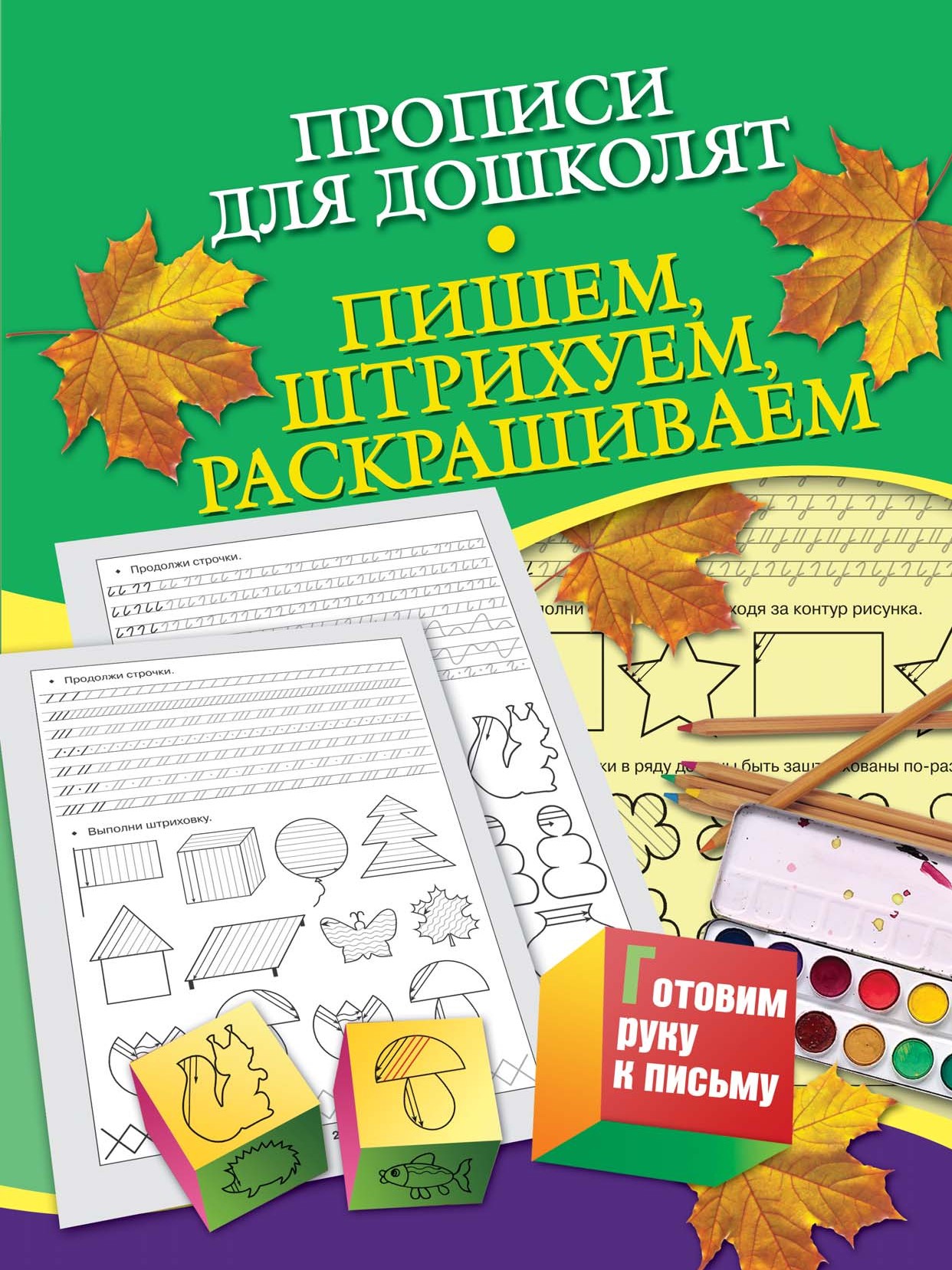 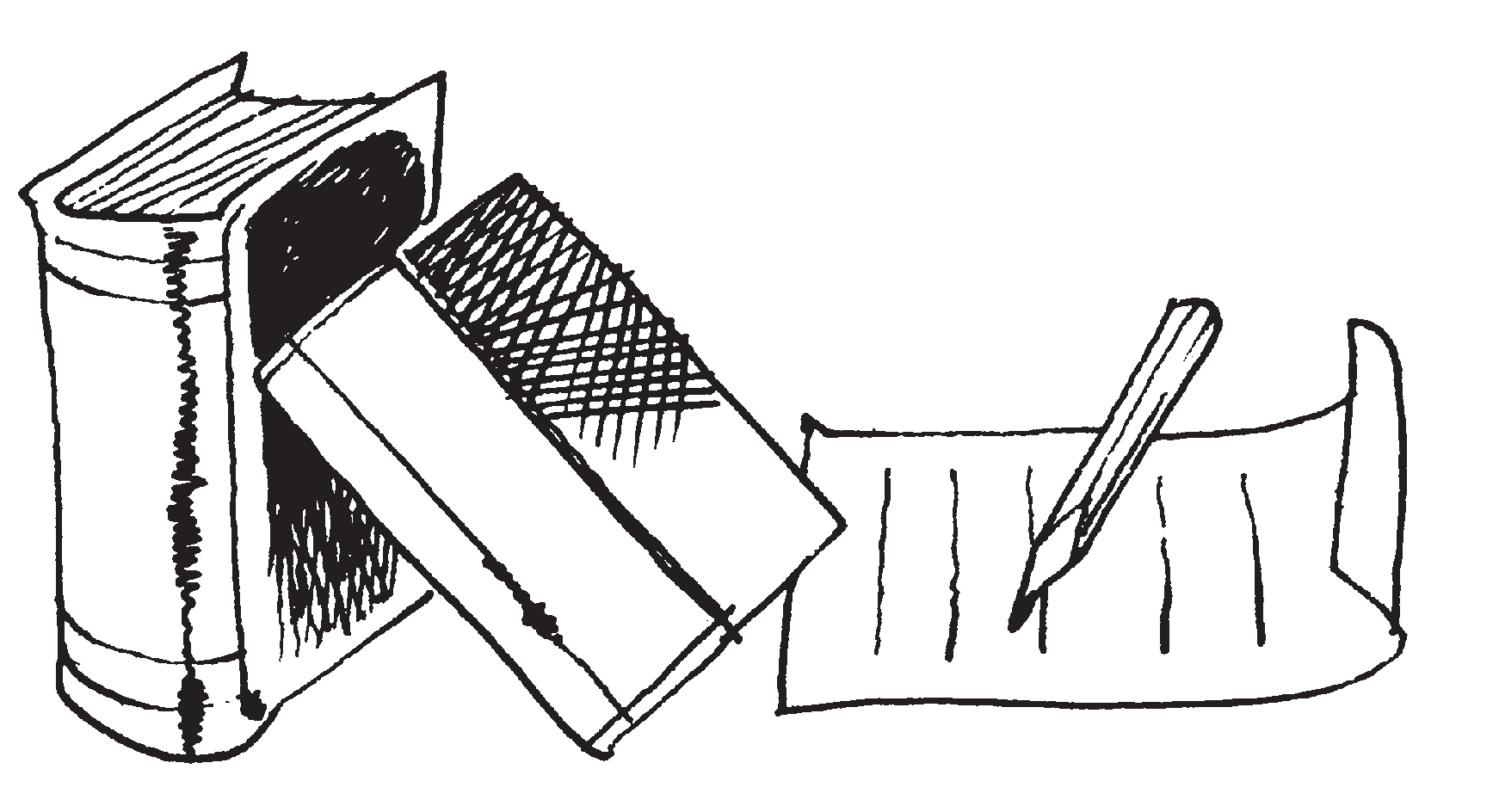 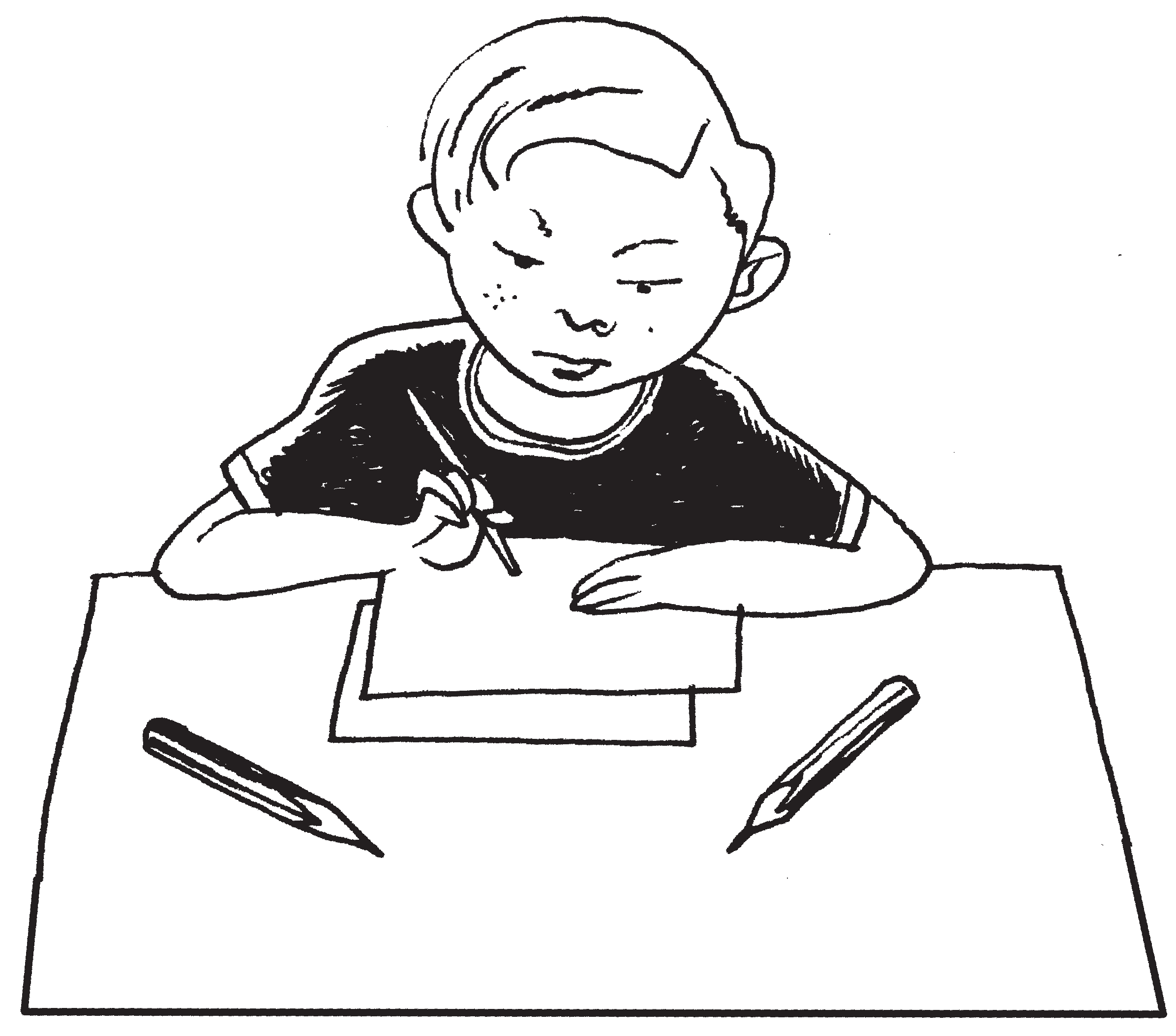 УВАЖАЕМЫЕ РОДИТЕЛИ И ПЕДАГОГИ!Перед вами пособие, предназначенное для тренировки мелкой моторики руки ребенка. В нем предлагаются упражнения, направленные на развитие основных графических навыков. Ребенок должен аккуратно обвести элементы букв и узоры по контуру, раскрасить фигуры и выполнить различные виды штриховки.Регулярные занятия позволят:подготовить руку к письму;сформировать умение ориентироваться на листе бумаги;правильно держать карандаш и ручку.Успехов вам и вашему ребенку!Продолжи строчки.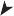 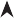 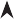 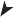 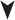 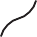 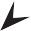 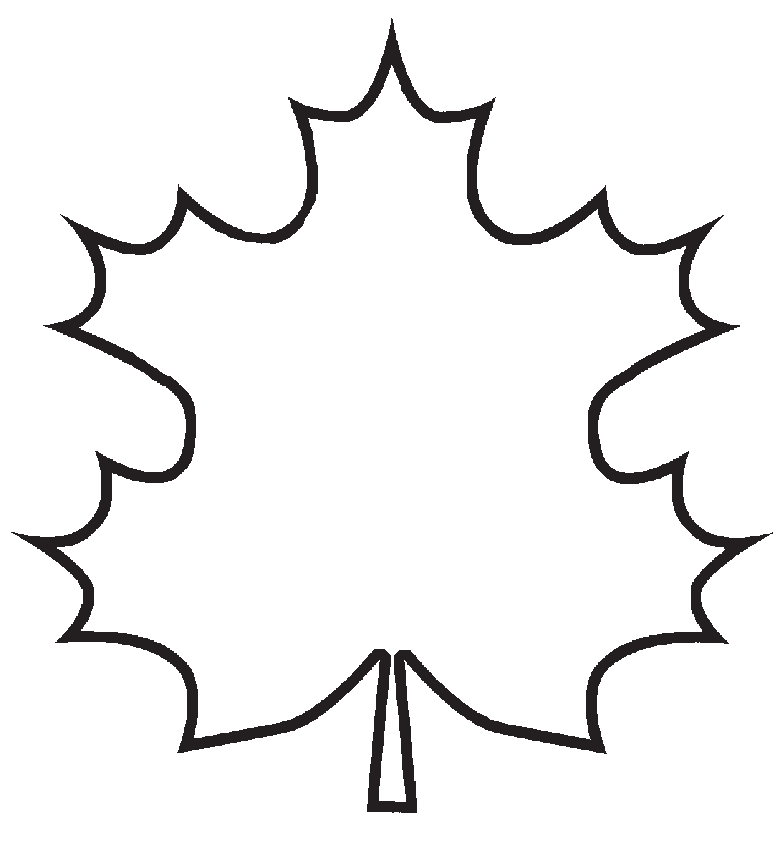 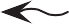 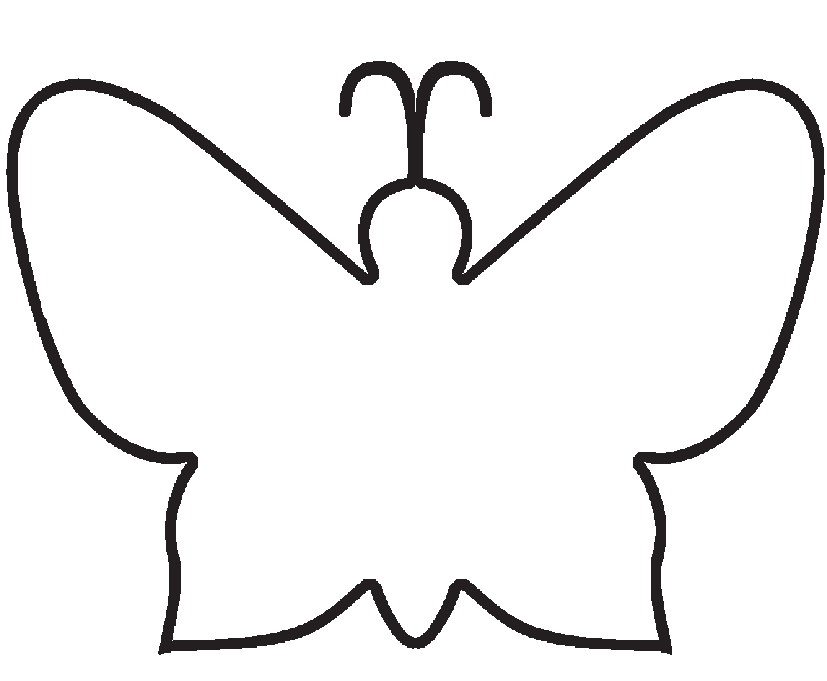 Выполни штриховку.2Продолжи строчки.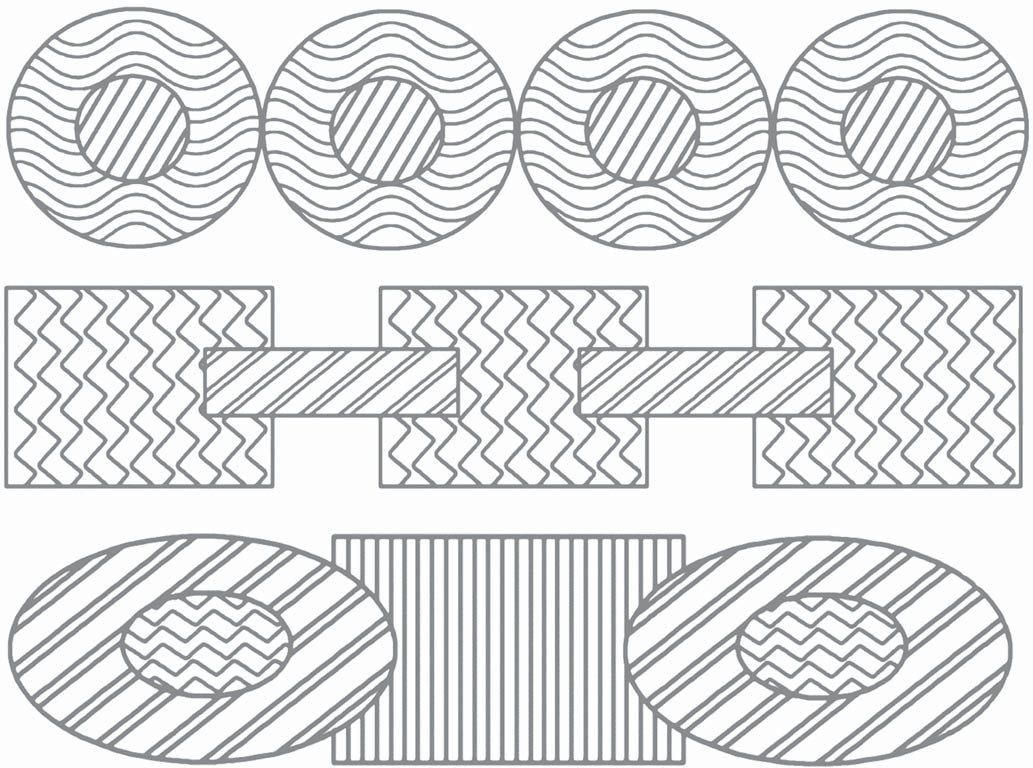 Выполни штриховку.3Продолжи строчки.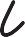 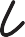 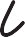 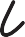 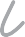 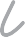 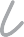 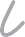 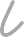 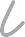 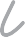 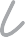 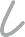 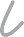 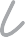 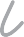 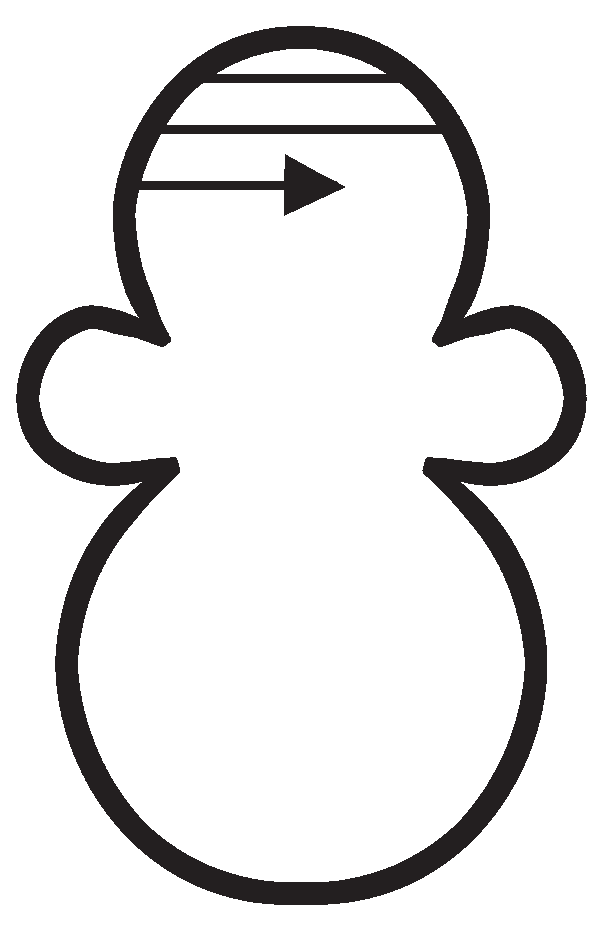 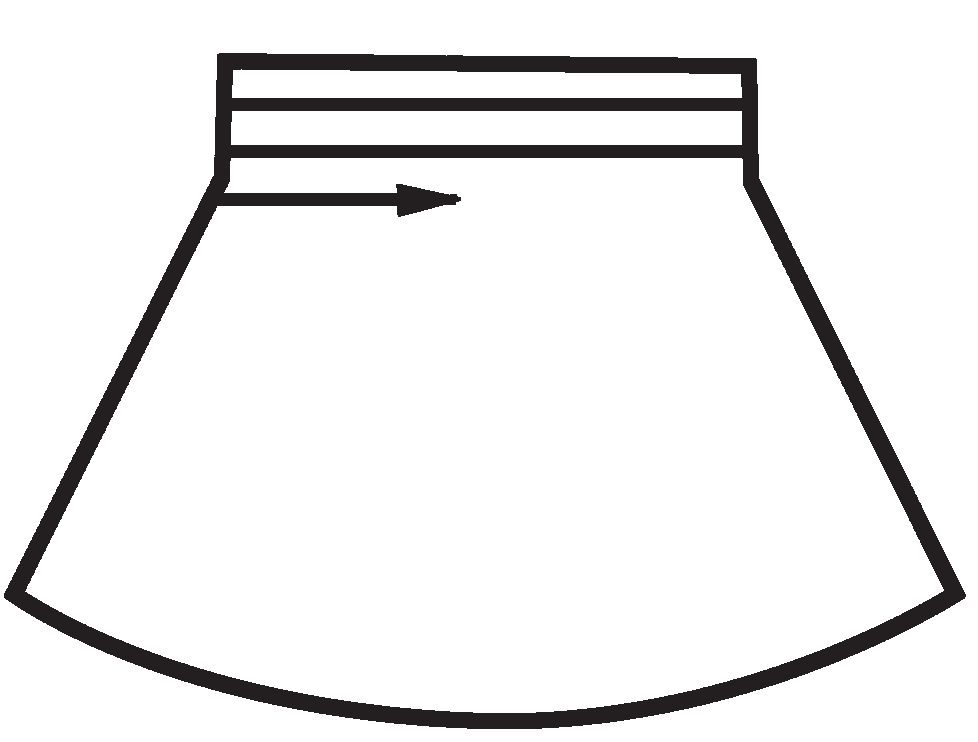 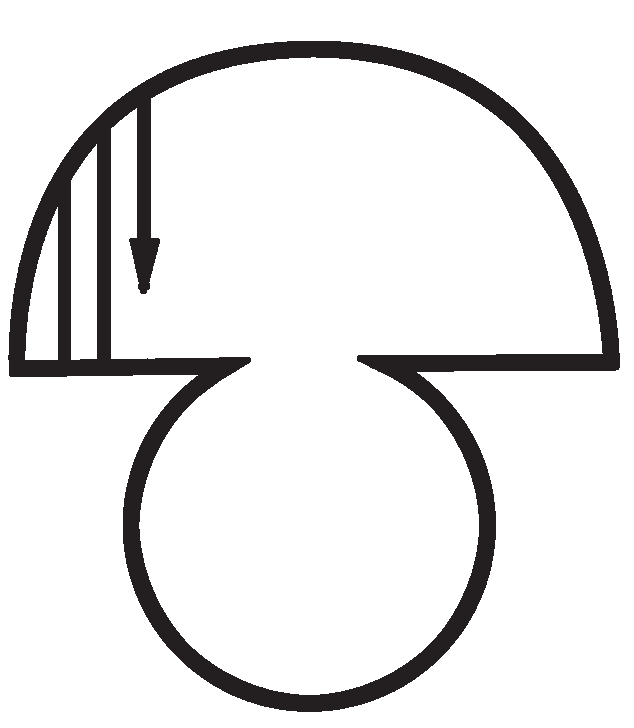 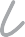 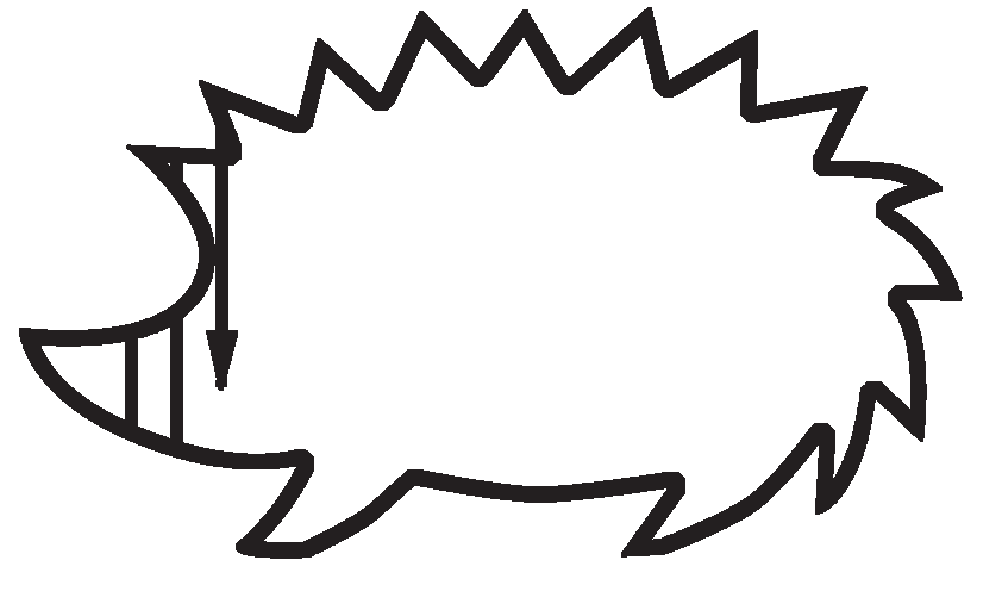 Выполни штриховку.4Продолжи строчки.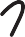 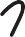 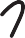 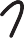 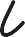 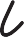 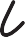 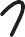 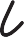 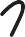 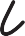 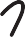 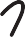 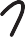 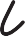 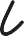 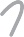 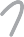 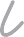 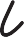 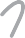 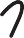 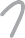 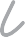 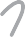 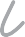 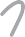 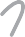 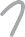 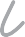 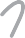 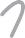 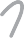 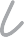 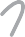 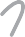 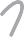 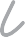 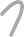 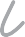 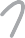 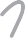 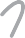 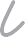 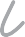 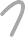 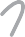 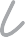 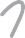 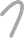 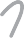 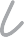 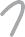 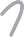 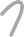 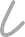 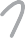 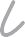 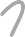 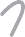 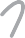 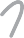 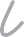 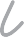 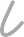 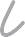 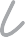 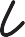 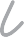 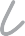 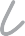 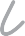 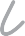 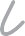 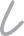 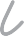 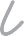 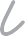 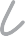 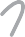 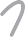 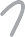 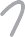 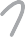 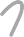 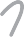 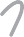 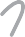 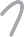 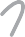 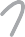 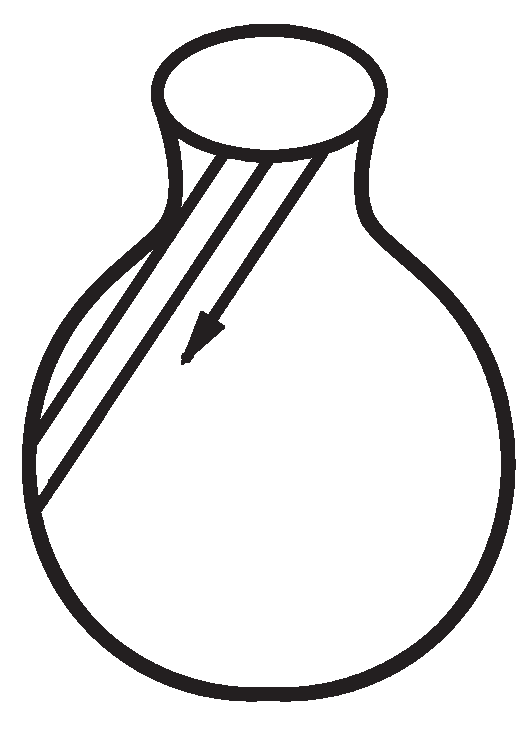 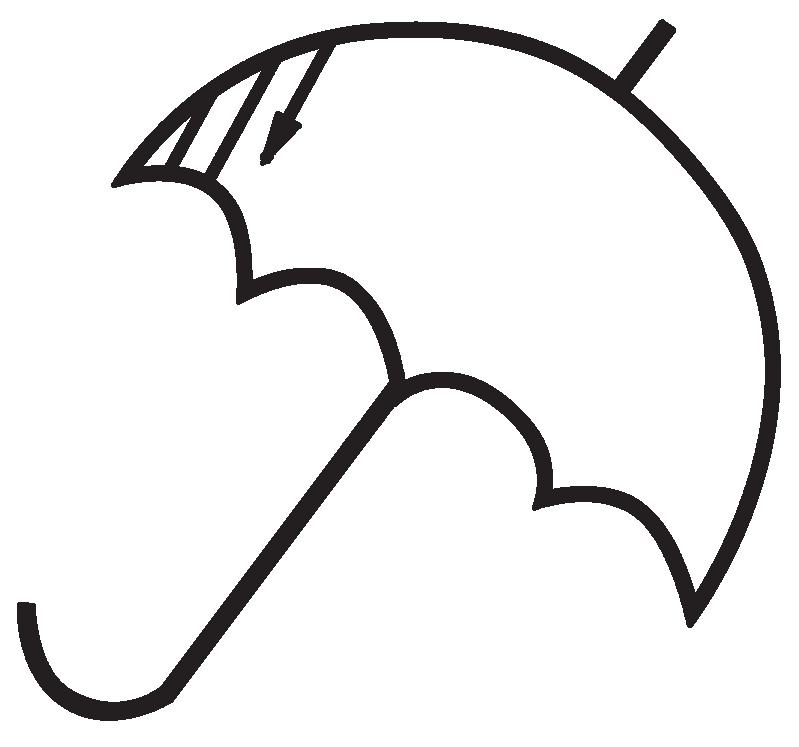 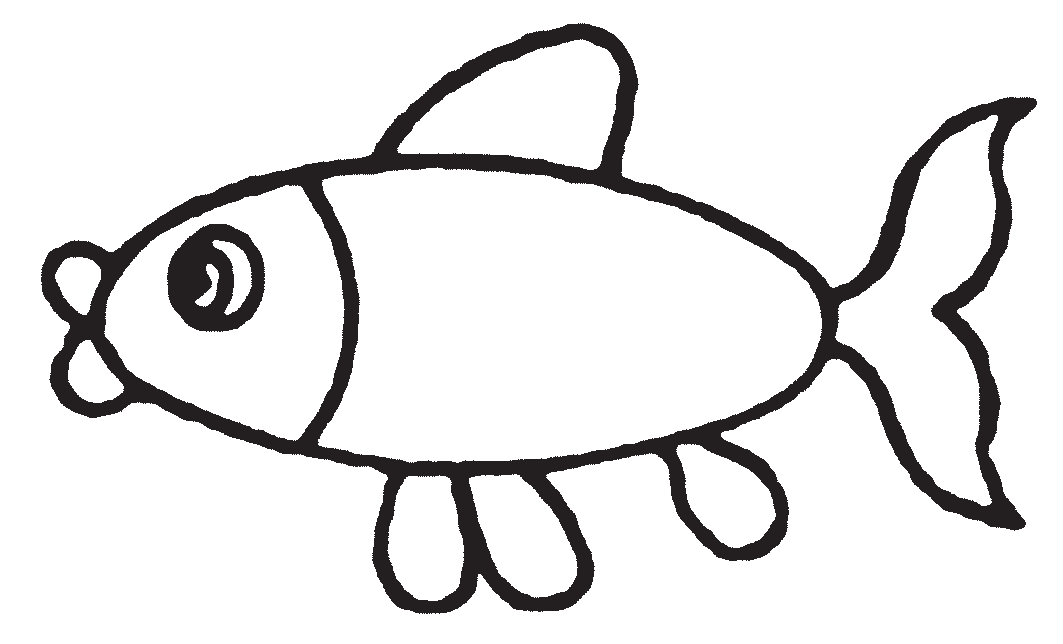 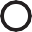 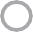 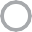 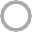 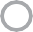 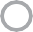 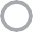 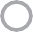 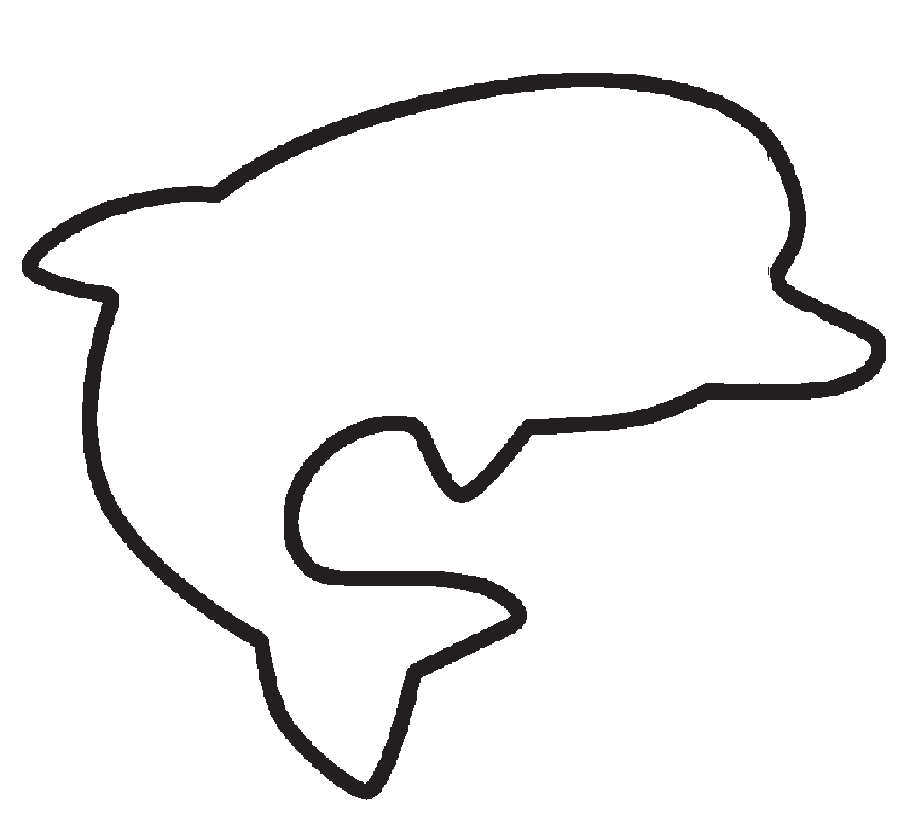 Выполни штриховку.5Продолжи строчки.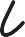 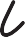 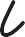 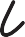 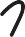 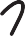 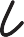 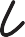 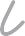 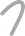 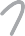 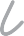 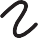 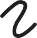 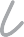 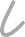 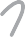 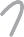 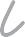 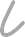 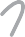 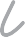 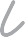 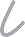 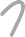 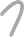 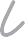 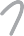 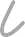 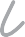 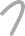 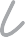 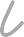 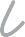 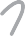 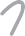 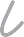 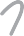 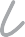 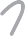 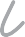 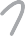 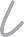 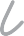 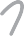 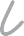 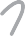 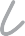 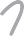 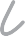 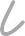 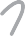 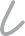 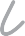 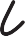 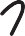 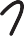 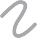 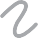 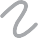 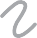 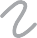 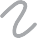 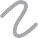 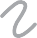 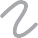 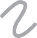 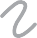 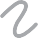 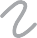 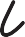 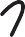 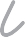 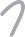 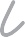 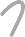 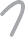 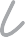 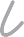 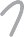 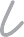 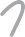 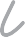 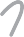 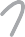 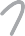 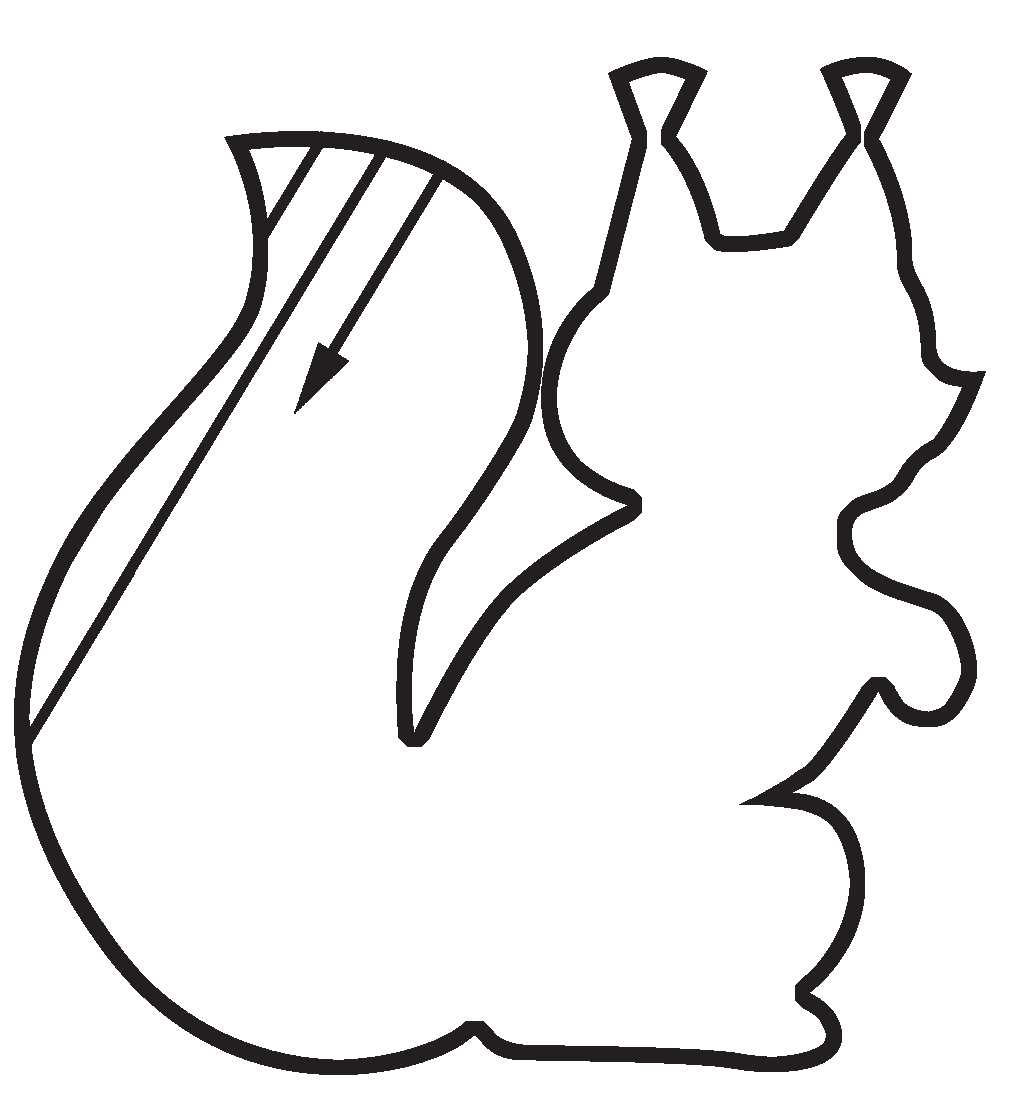 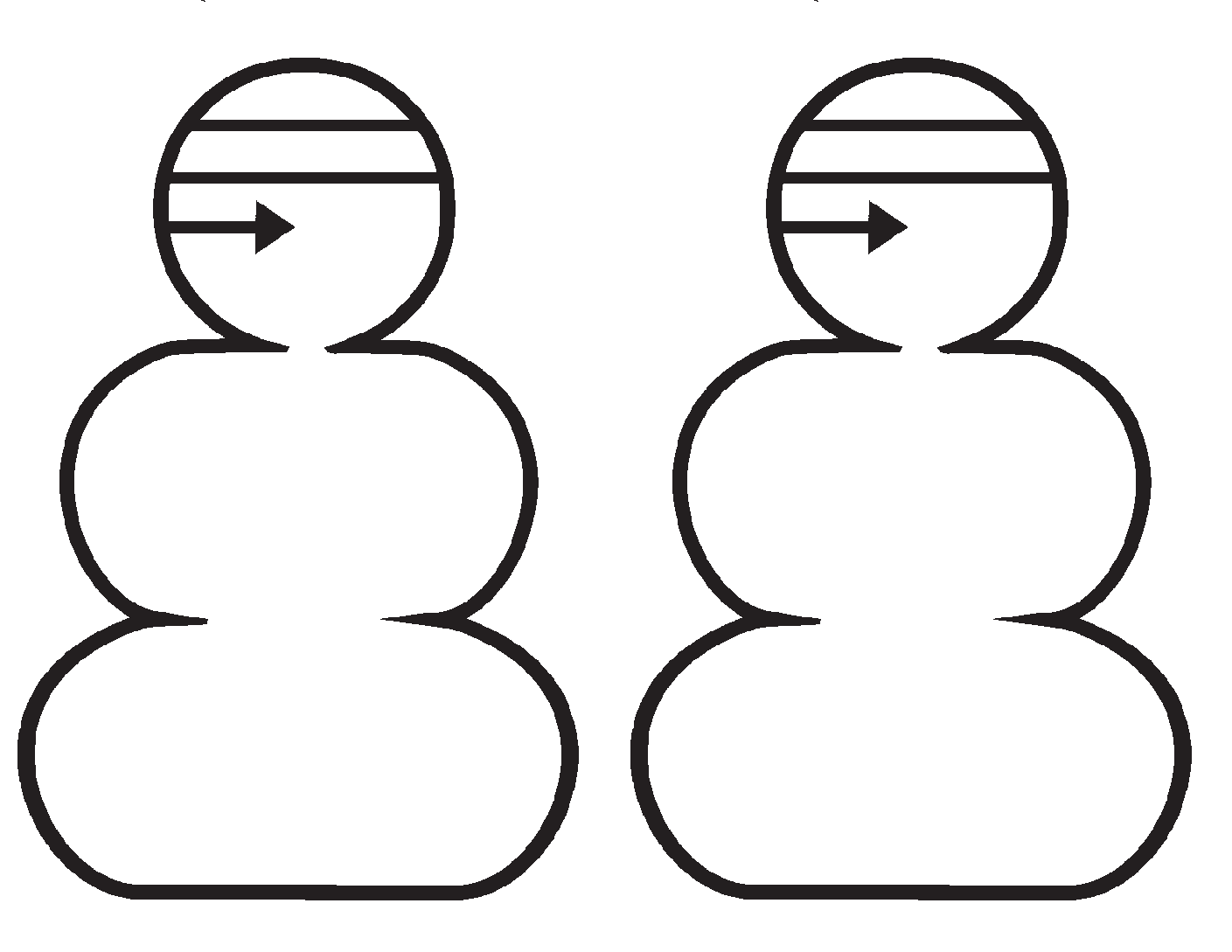 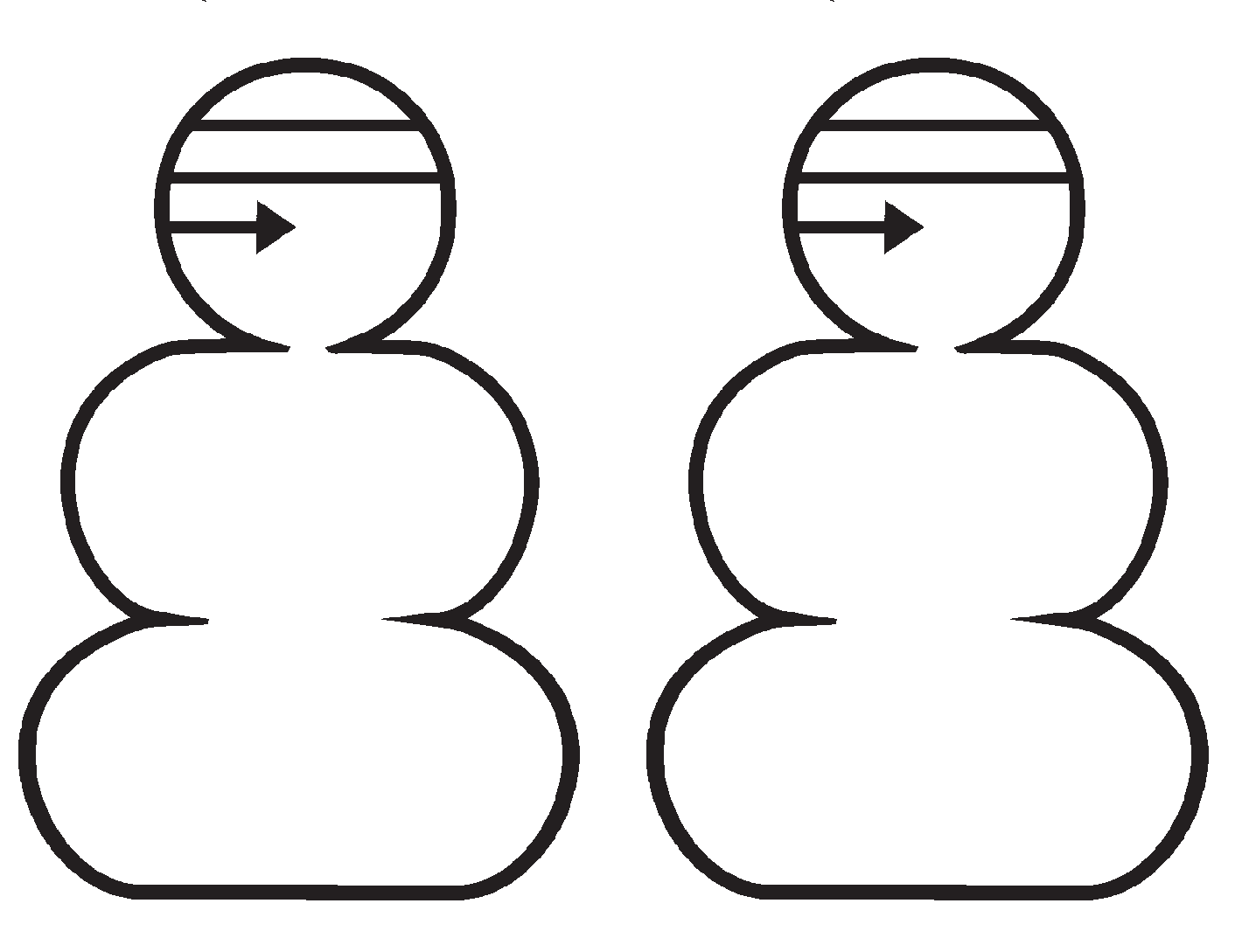 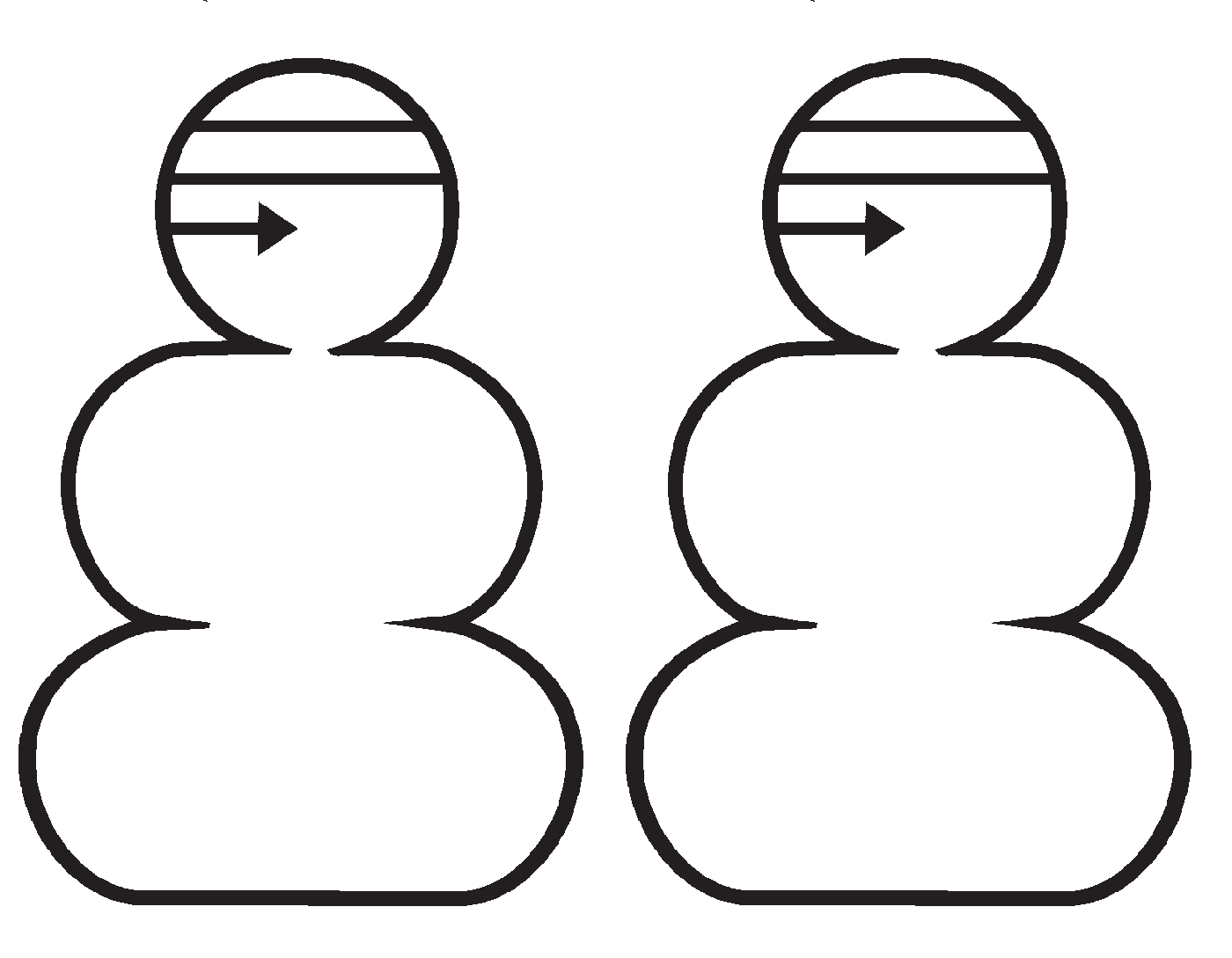 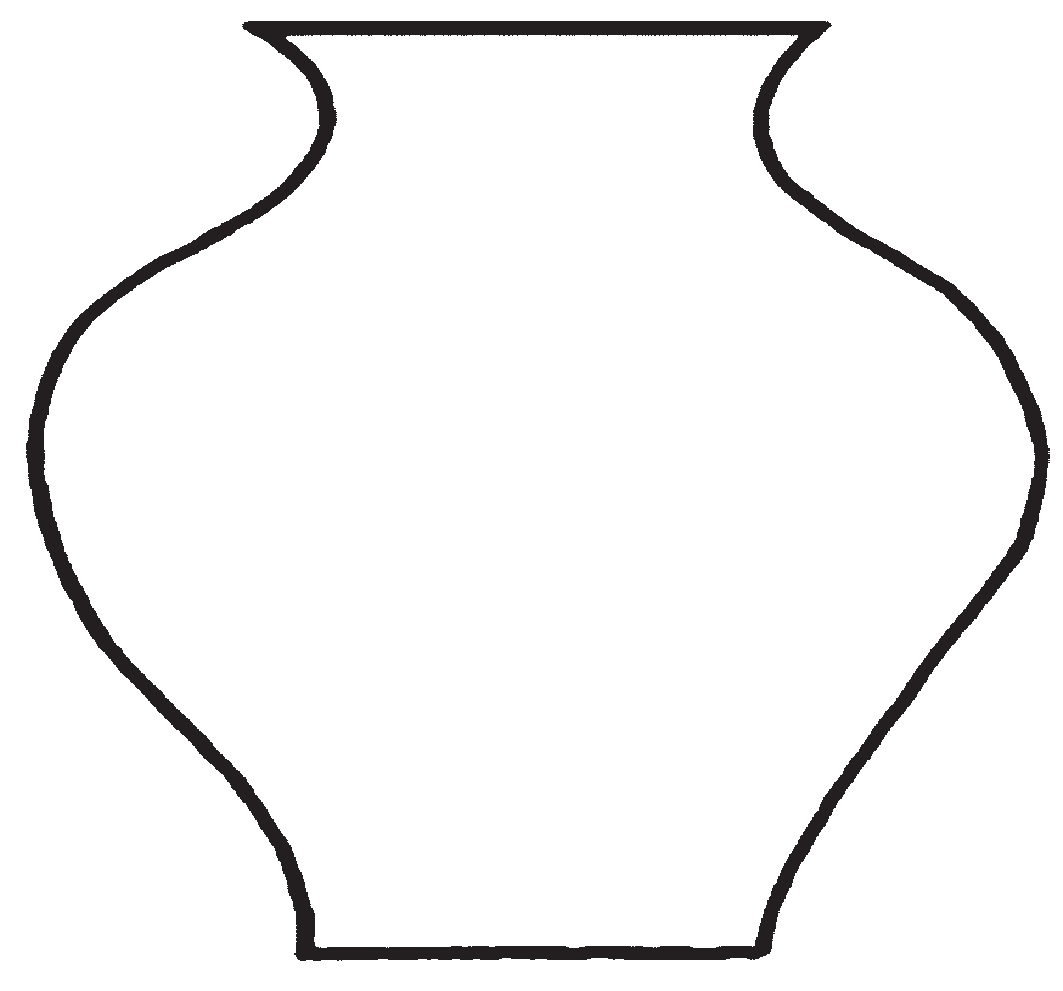 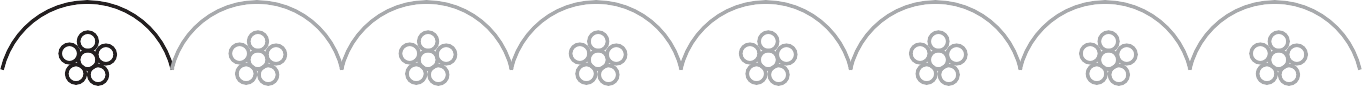 Выполни штриховку.6Продолжи строчки.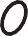 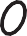 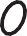 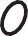 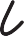 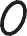 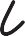 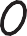 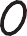 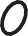 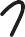 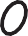 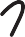 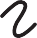 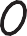 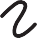 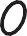 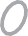 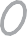 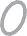 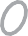 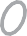 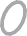 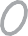 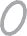 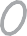 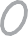 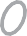 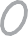 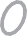 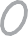 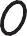 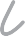 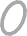 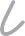 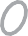 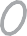 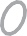 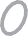 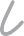 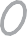 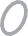 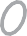 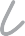 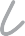 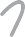 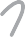 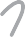 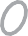 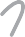 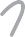 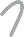 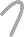 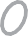 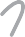 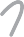 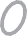 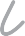 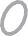 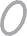 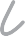 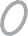 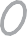 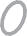 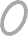 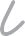 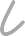 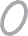 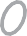 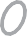 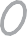 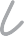 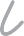 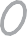 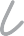 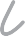 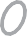 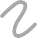 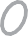 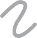 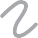 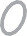 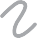 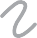 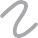 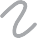 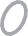 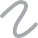 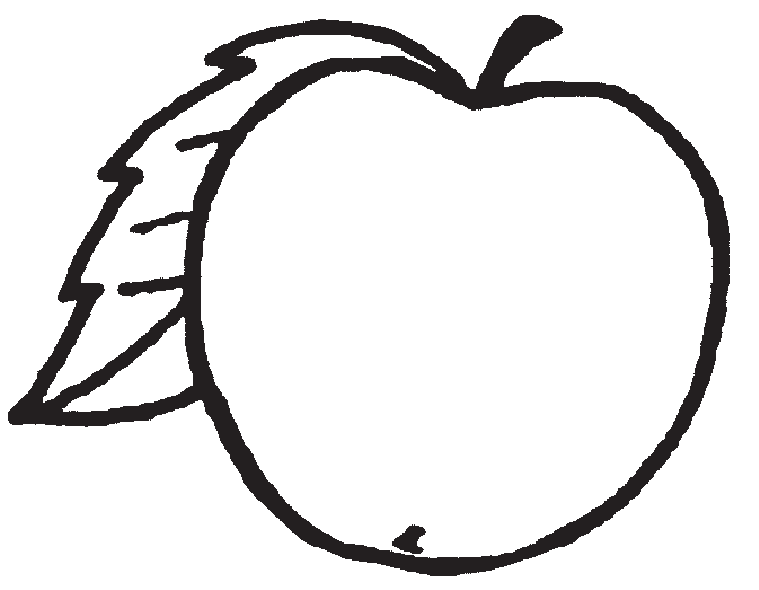 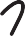 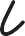 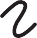 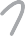 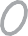 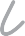 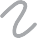 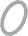 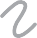 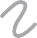 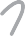 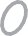 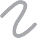 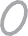 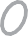 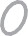 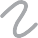 Все яблочки в ряду должны быть заштрихованы по-разному.7Продолжи строчки.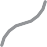 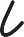 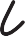 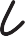 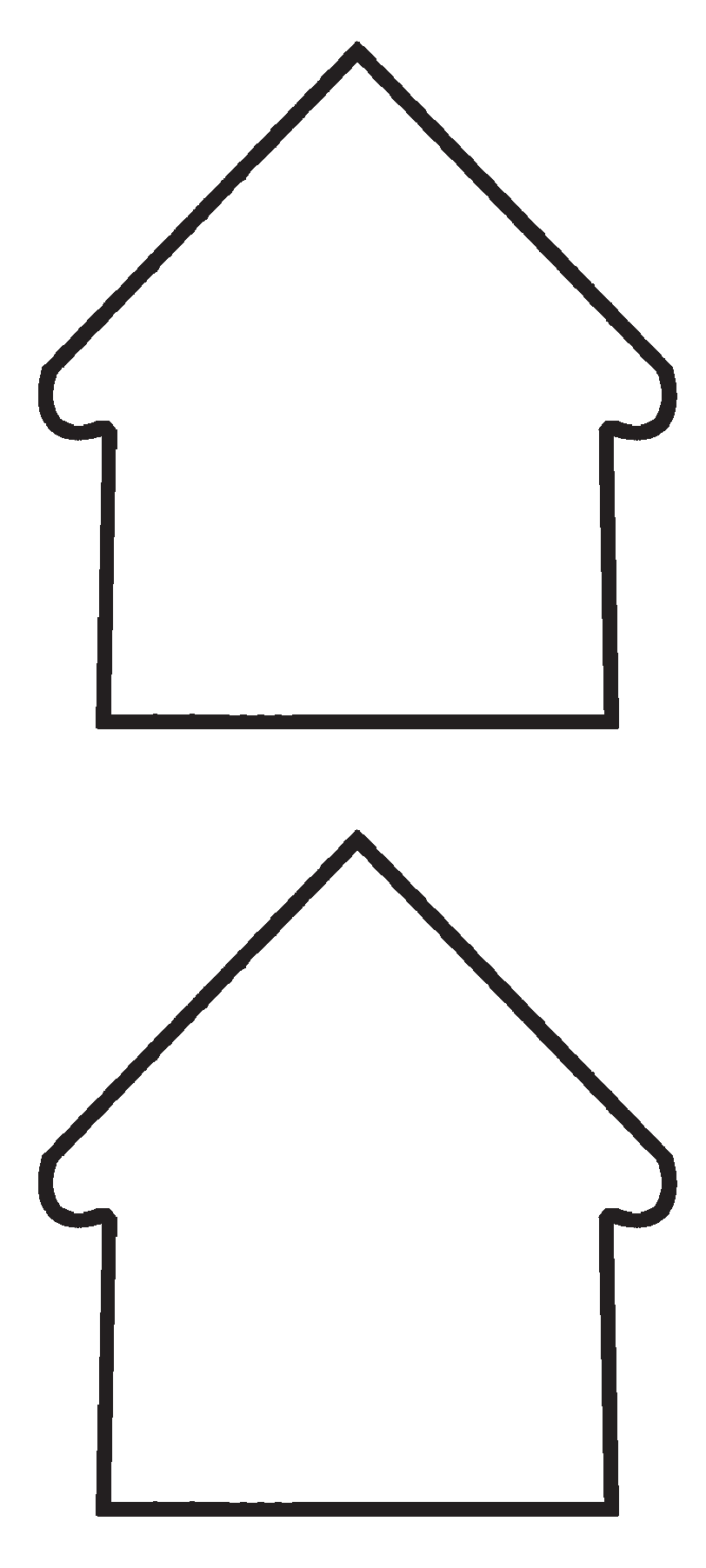 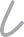 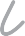 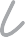 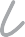 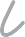 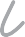 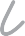 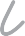 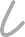 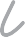 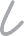 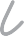 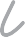 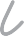 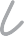 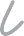 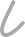 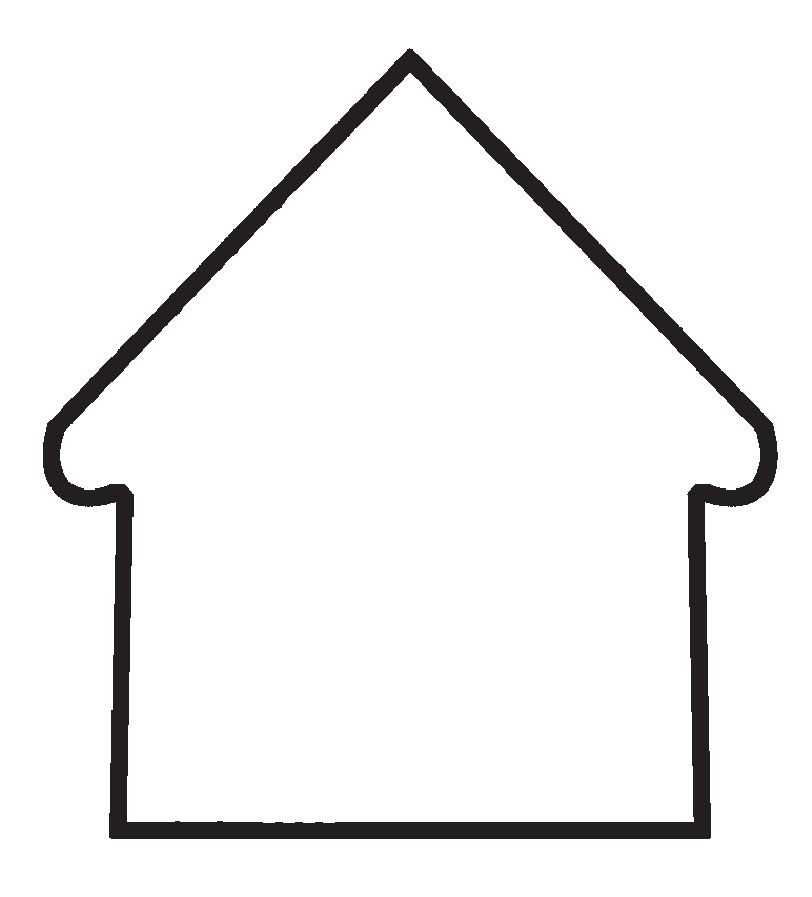 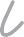 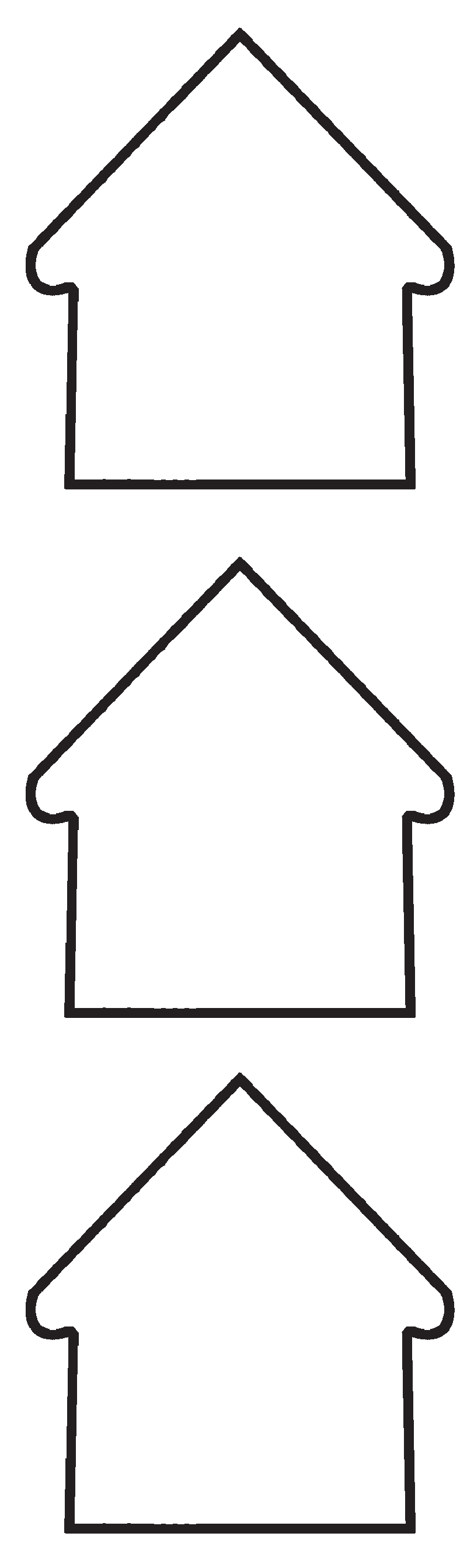 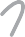 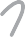 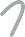 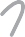 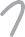 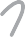 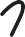 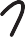 Все домики в ряду должны быть заштрихованы по-разному.8Продолжи строчки.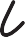 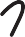 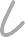 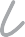 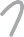 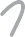 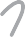 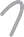 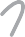 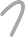 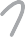 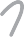 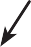 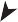 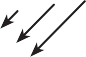 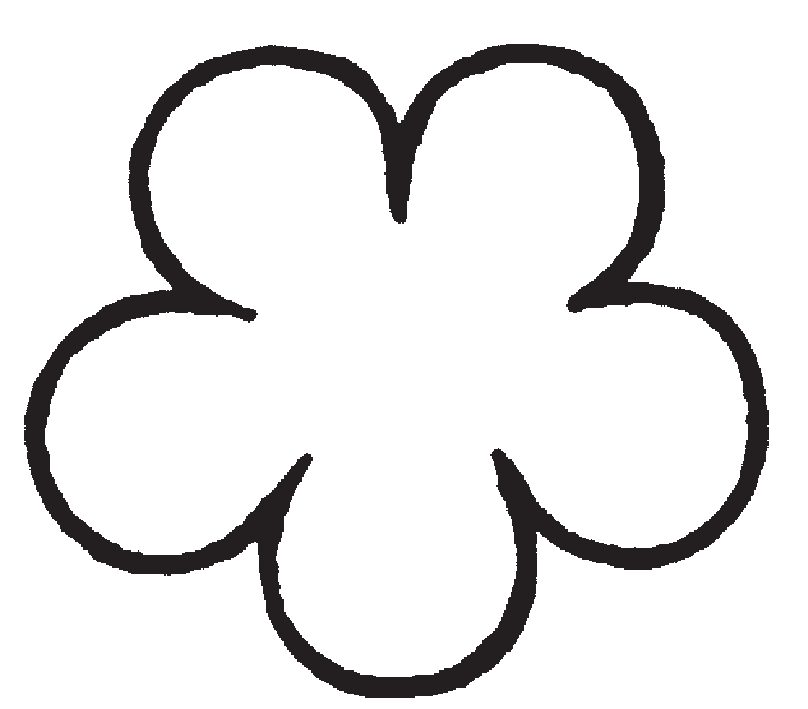 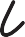 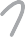 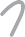 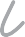 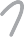 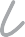 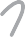 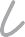 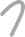 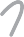 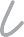 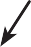 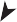 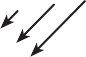 Выполни штриховку, не выходя за контур рисунка.Все цветочки в ряду должны быть заштрихованы по-разному.9Продолжи строчки.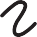 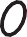 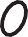 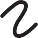 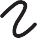 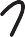 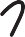 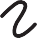 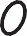 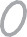 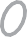 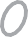 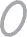 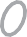 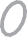 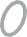 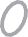 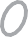 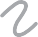 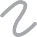 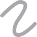 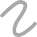 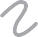 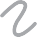 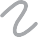 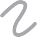 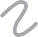 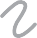 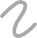 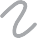 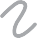 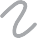 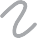 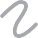 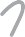 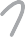 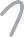 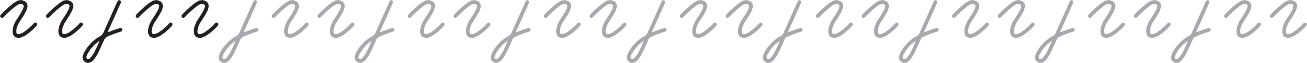 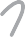 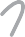 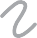 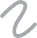 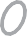 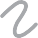 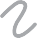 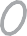 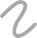 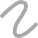 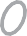 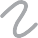 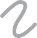 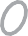 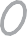 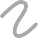 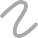 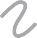 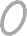 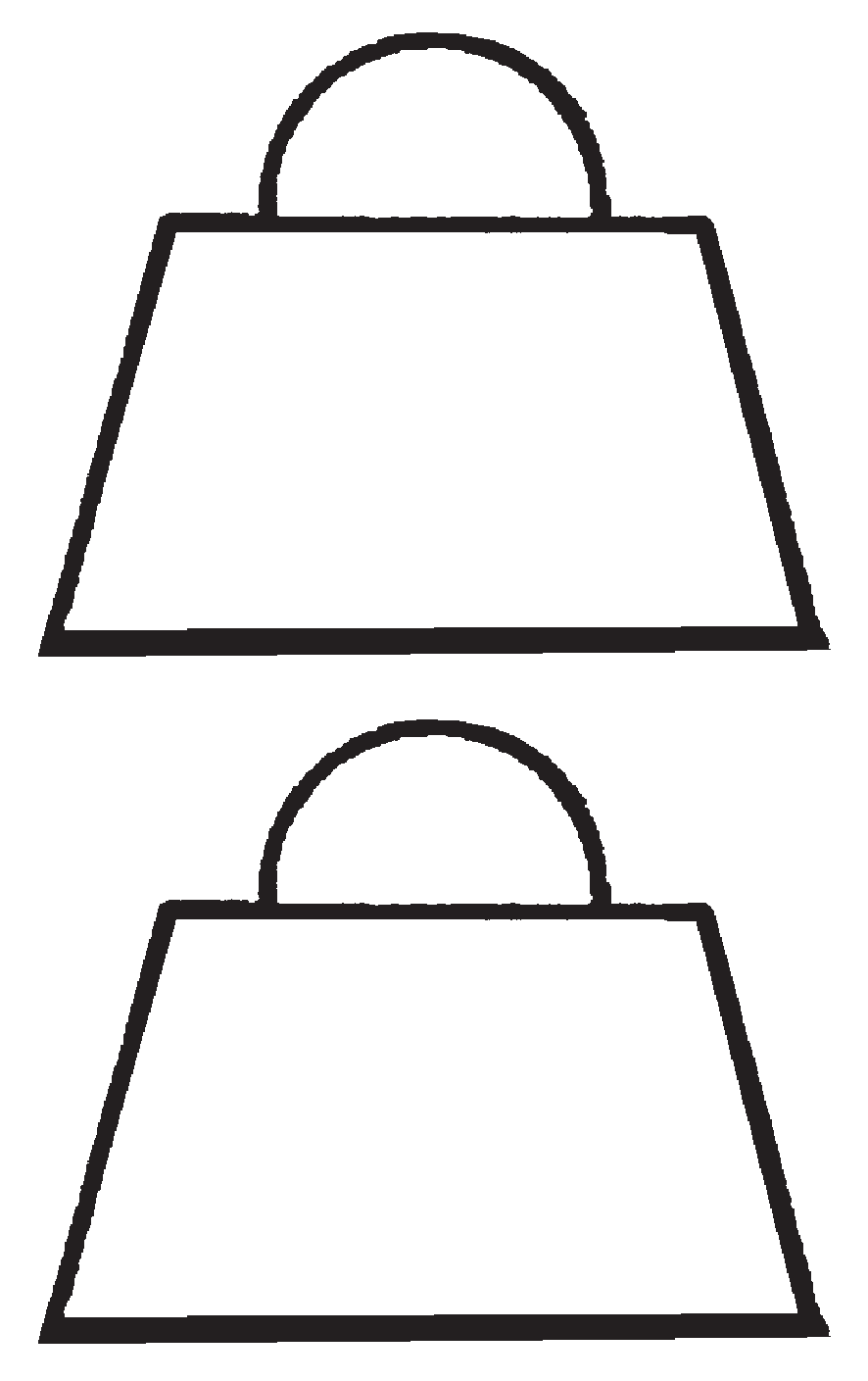 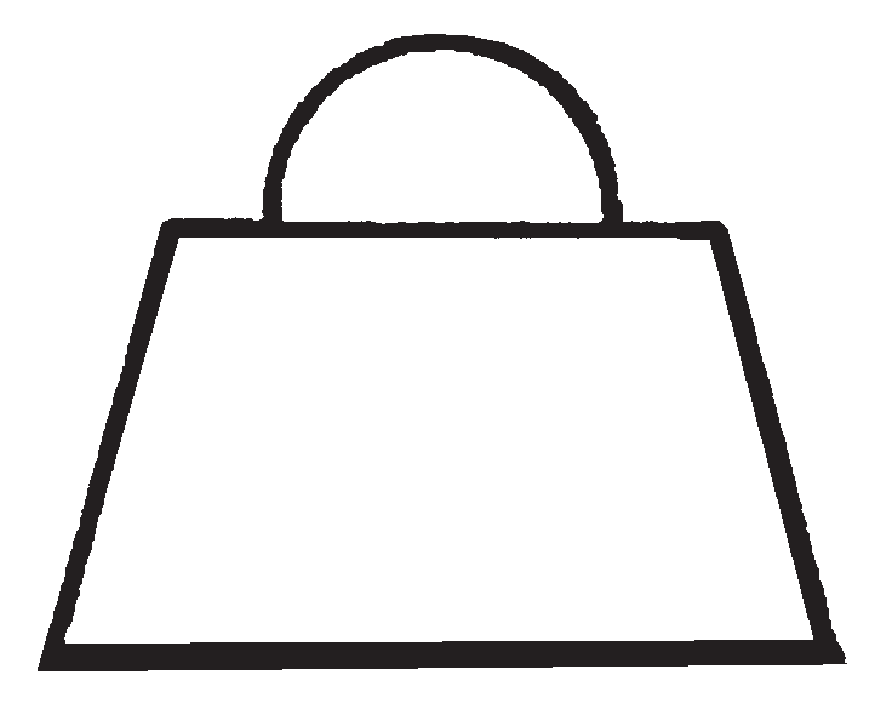 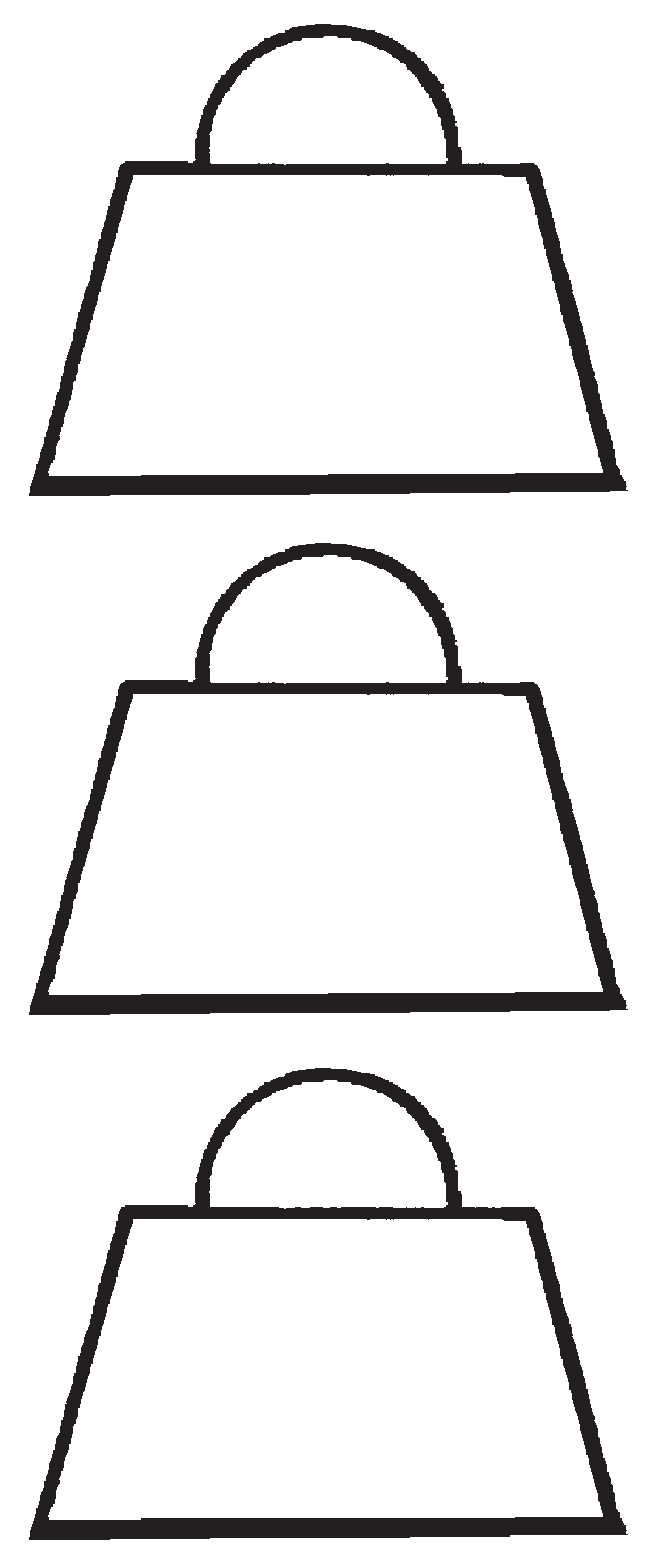 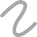 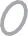 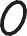 Выполни штриховку, не выходя за контур рисунка.Все сумочки в ряду должны быть заштрихованы по-разному.10Продолжи строчки.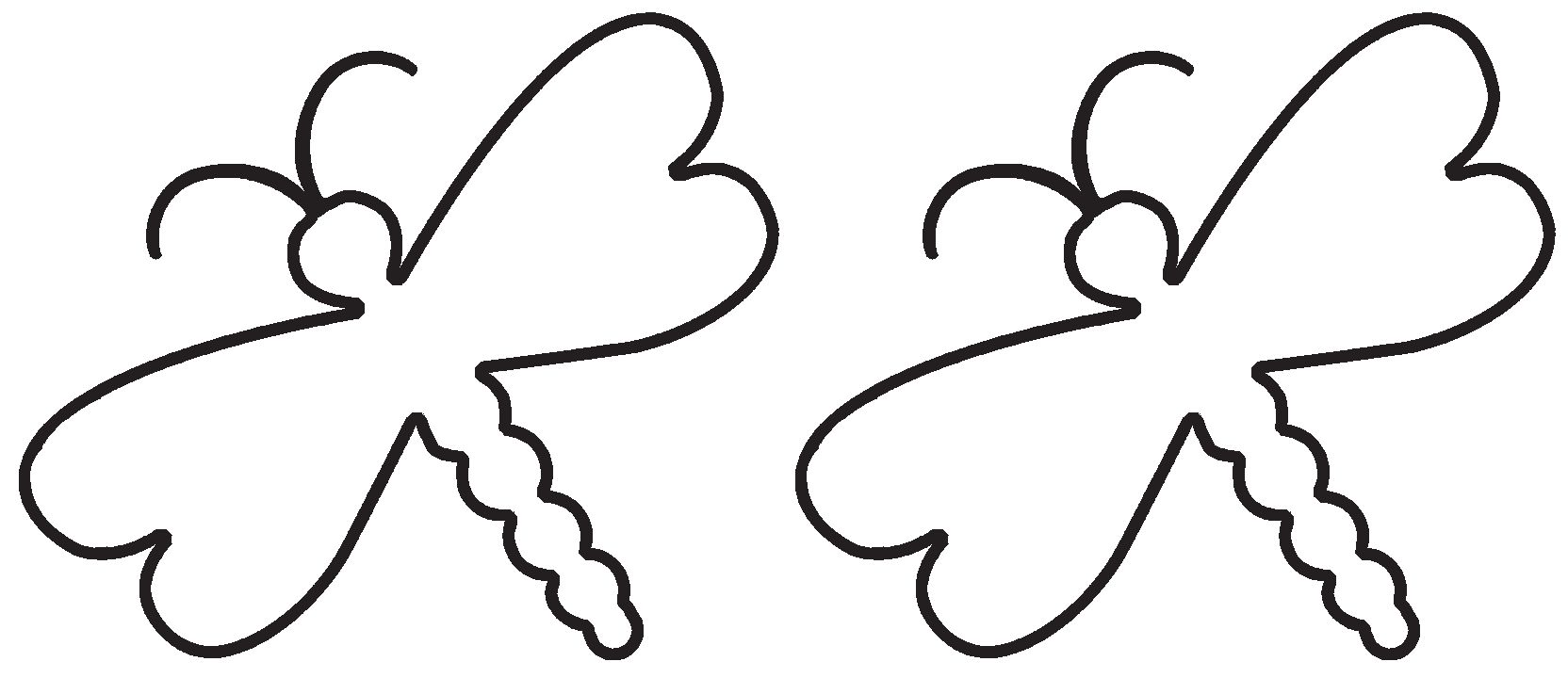 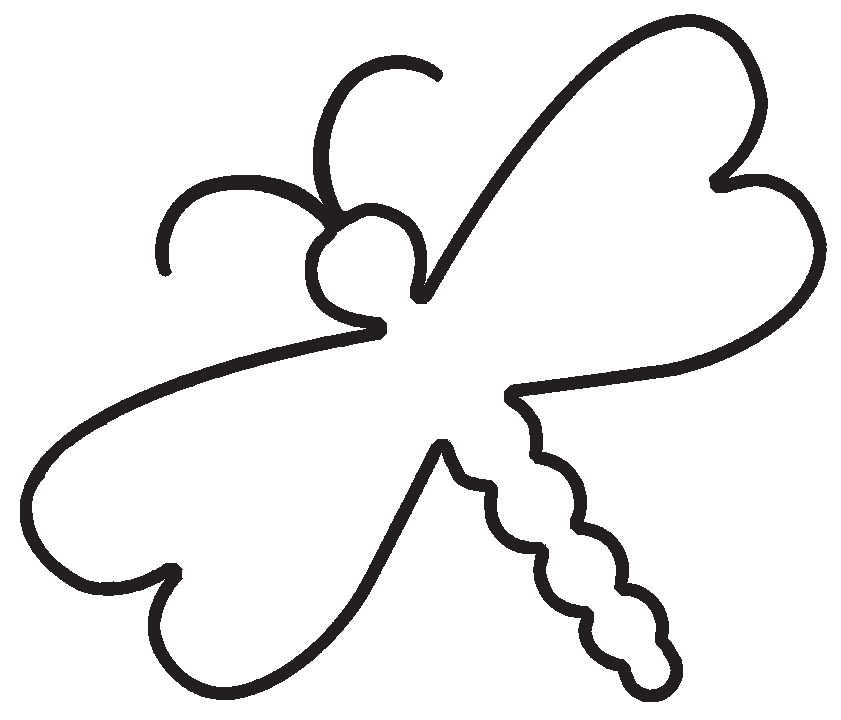 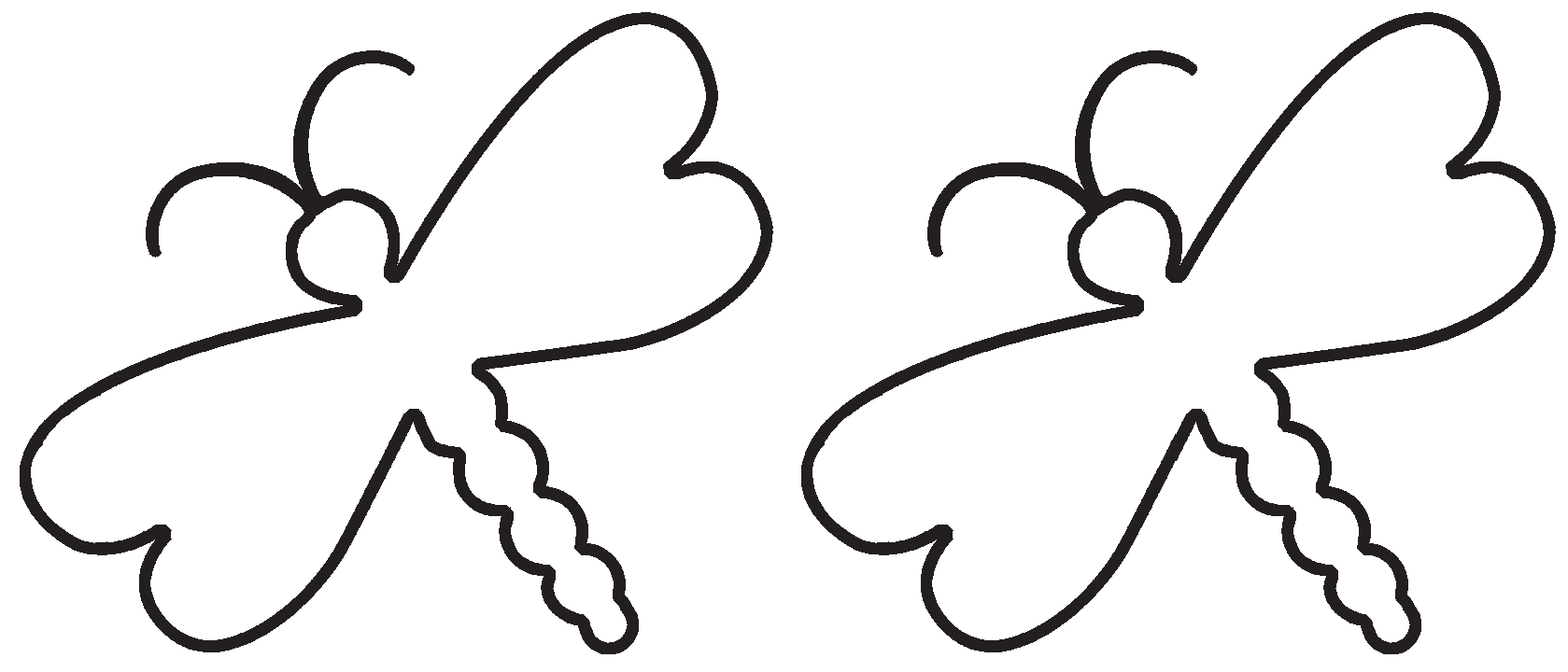 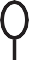 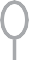 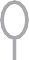 Выполни штриховку, не выходя за контур рисунка.Все стрекозы в ряду должны быть заштрихованы по-разному.11Продолжи строчки.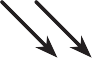 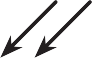 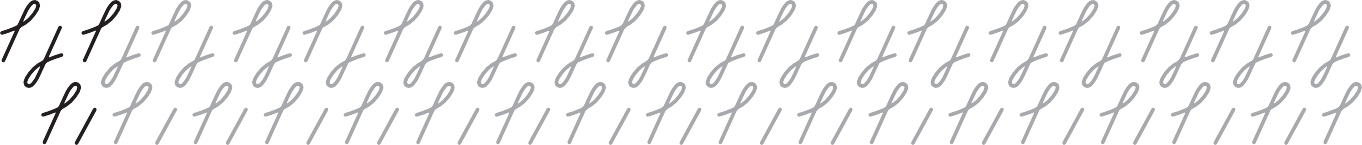 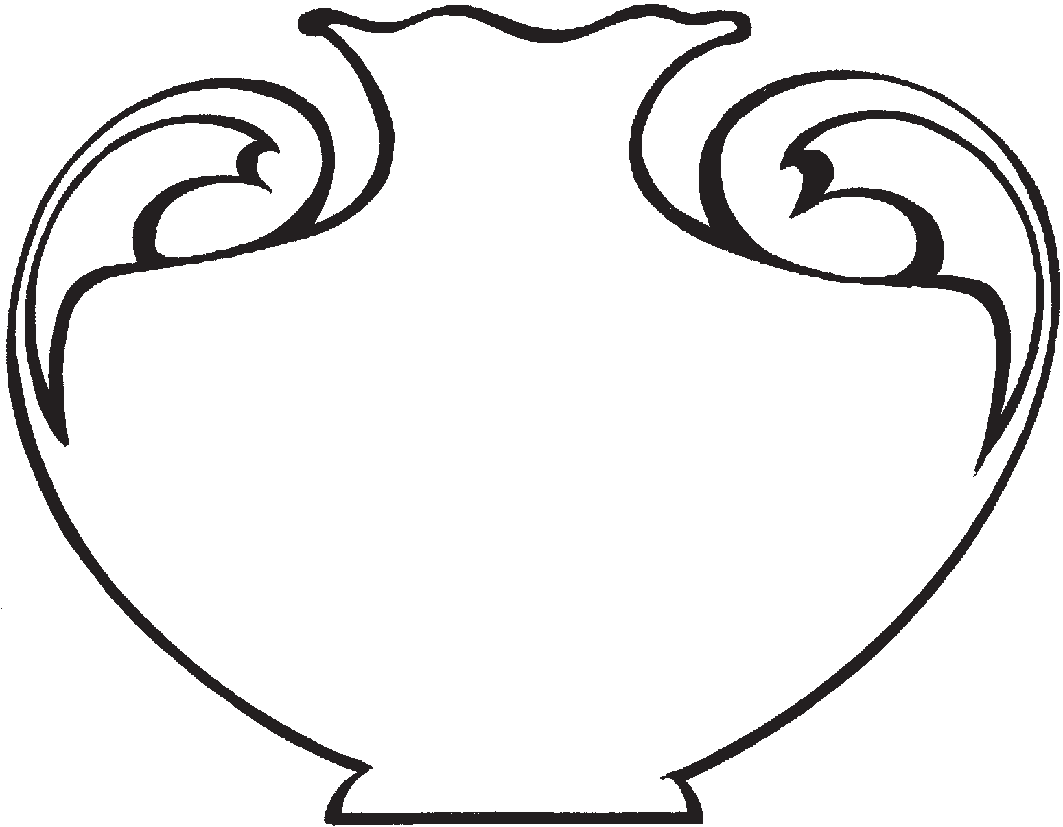 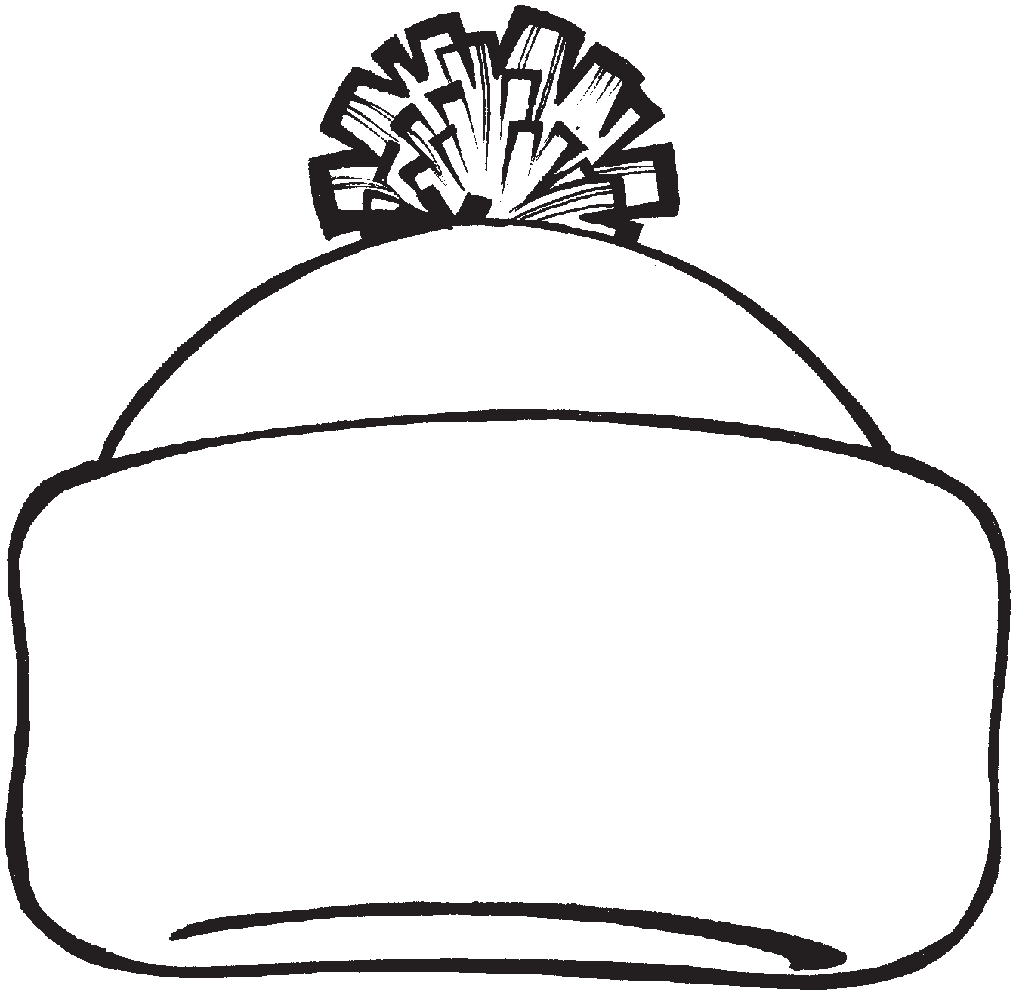 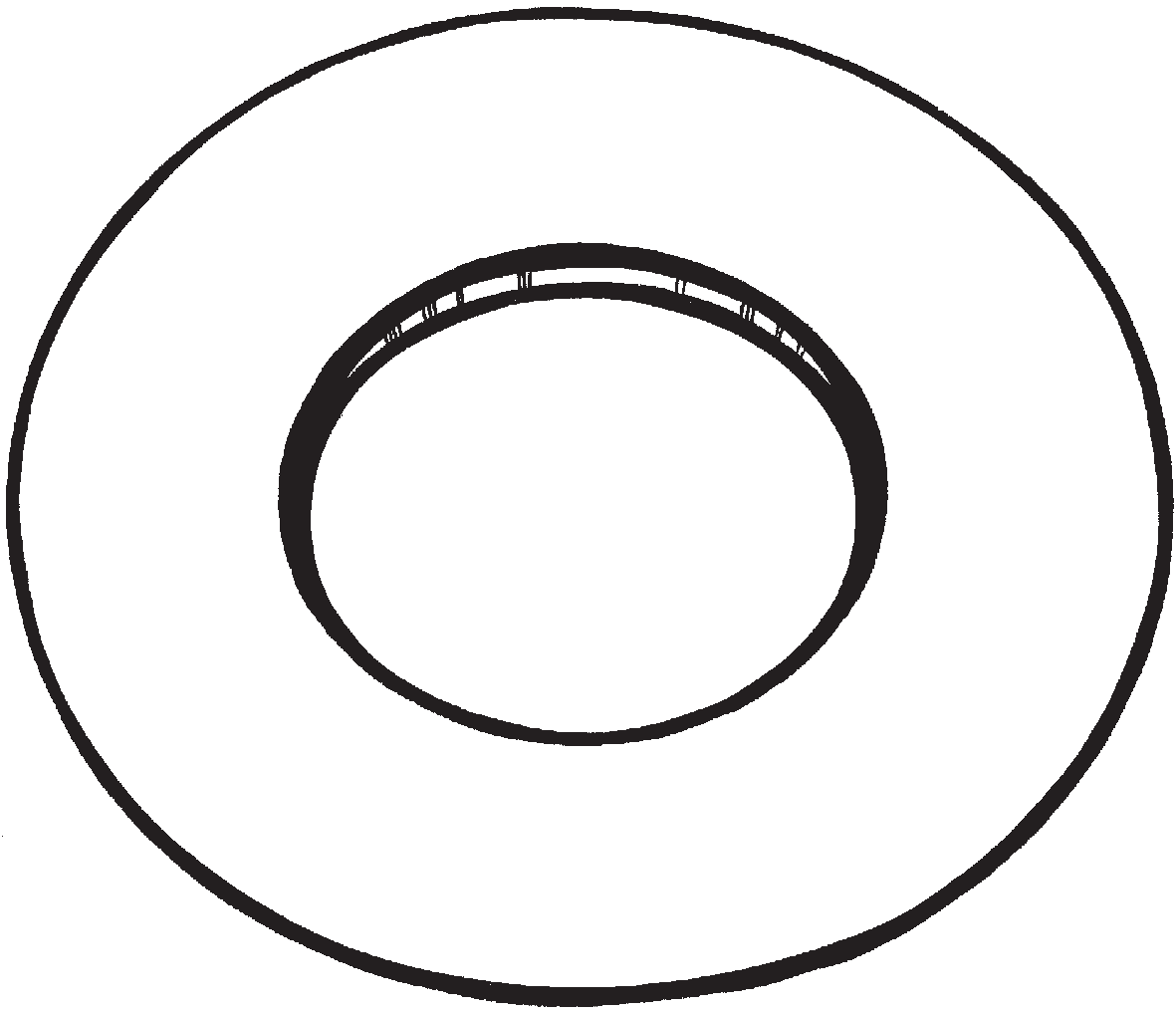 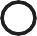 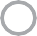 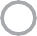 Выбери штриховку для каждой фигуры и заштрихуй.12Продолжи строчки.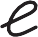 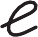 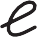 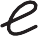 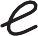 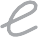 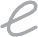 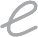 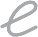 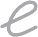 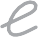 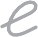 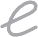 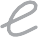 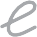 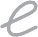 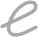 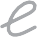 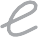 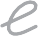 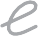 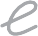 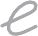 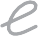 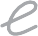 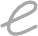 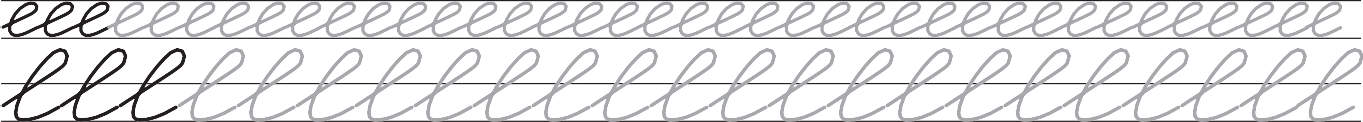 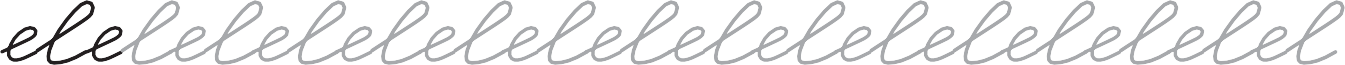 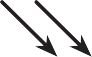 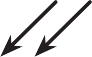 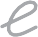 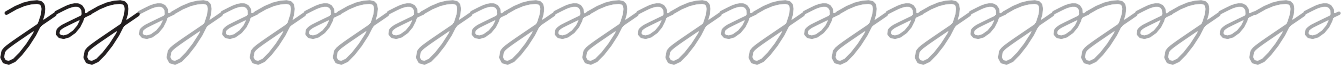 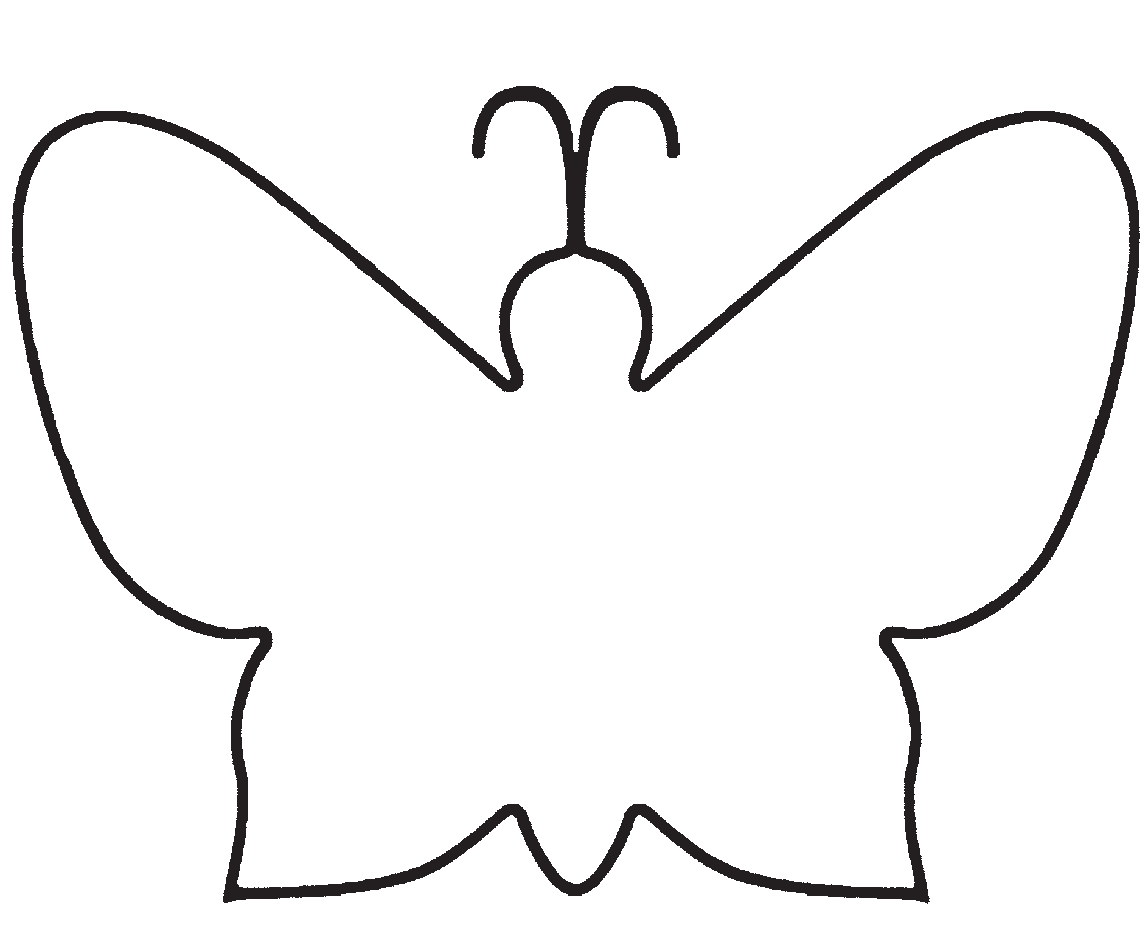 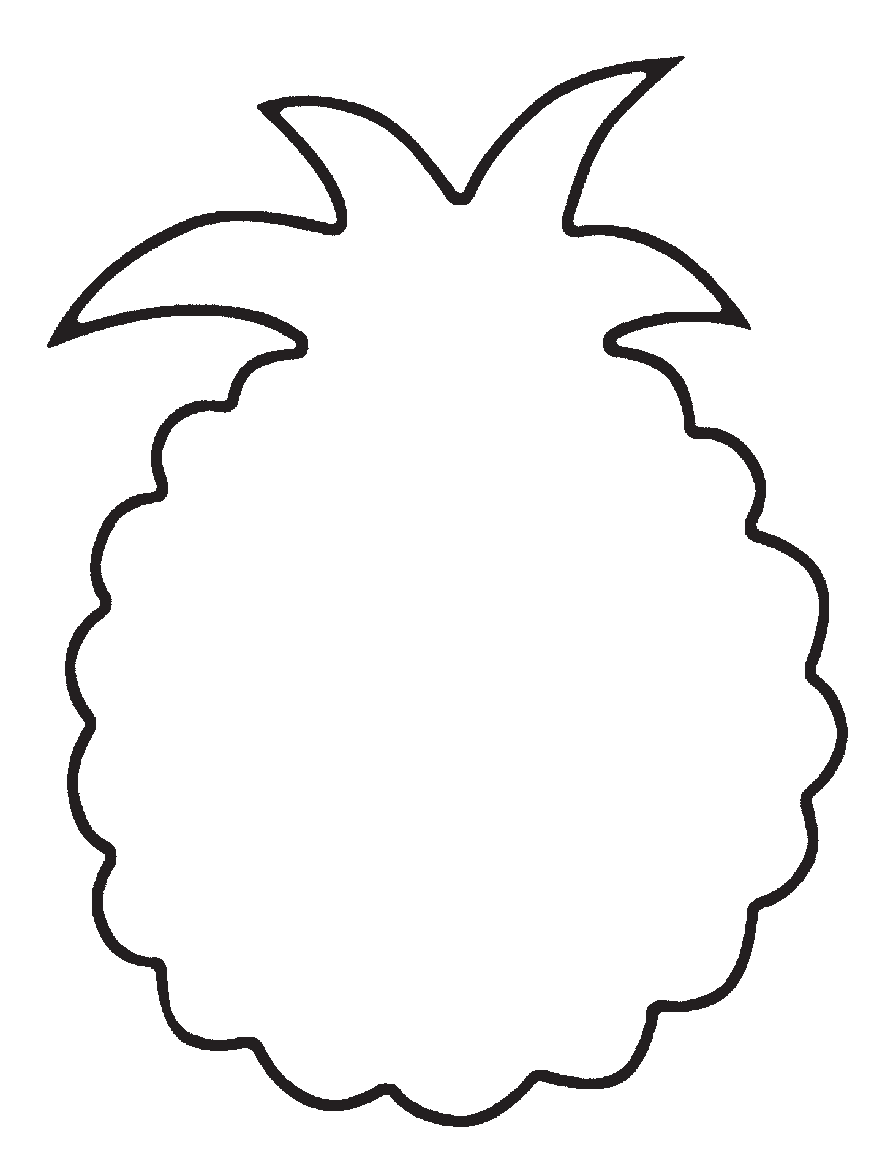 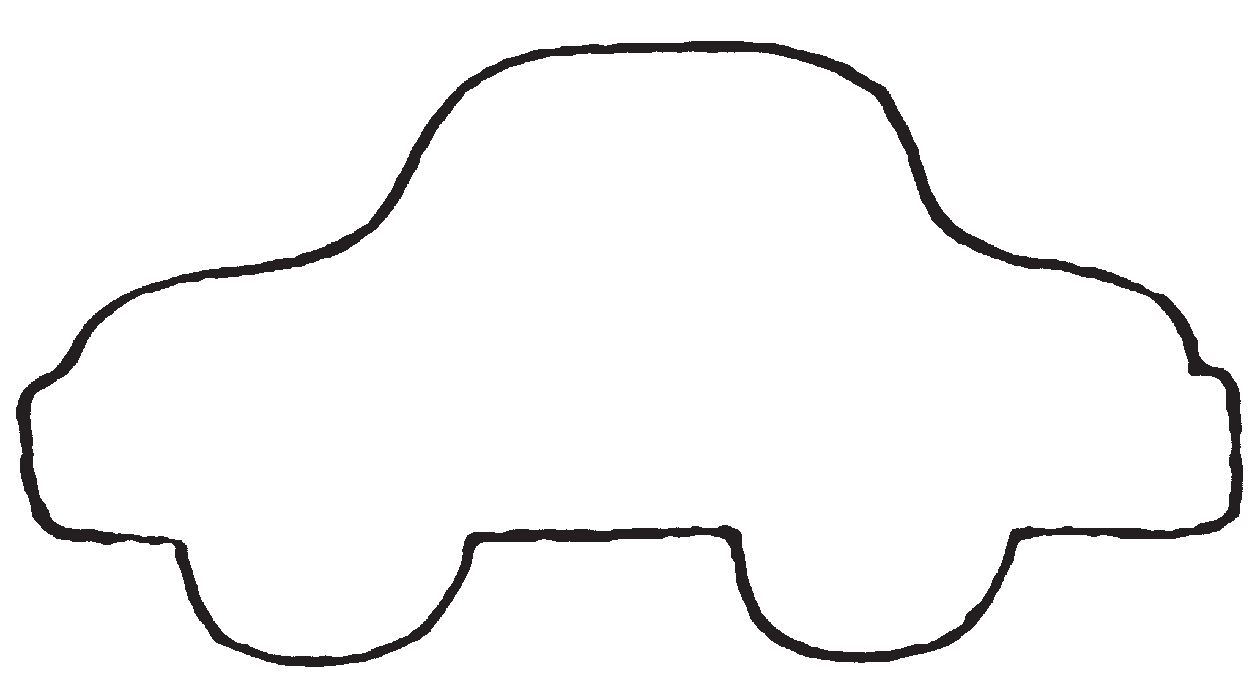 Выбери штриховку для каждой фигуры и заштрихуй.13Продолжи строчки.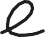 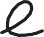 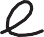 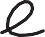 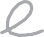 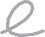 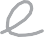 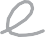 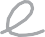 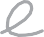 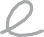 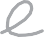 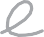 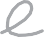 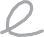 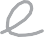 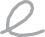 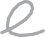 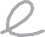 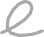 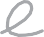 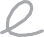 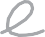 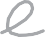 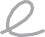 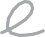 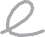 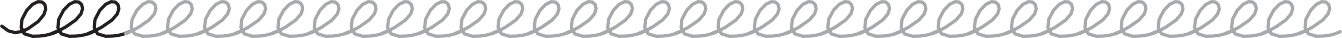 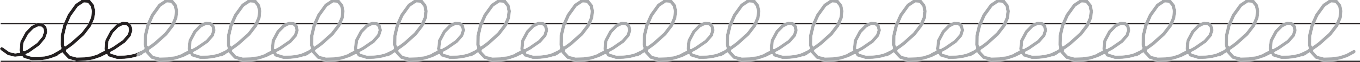 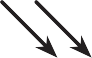 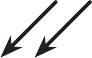 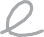 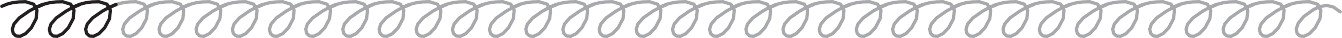 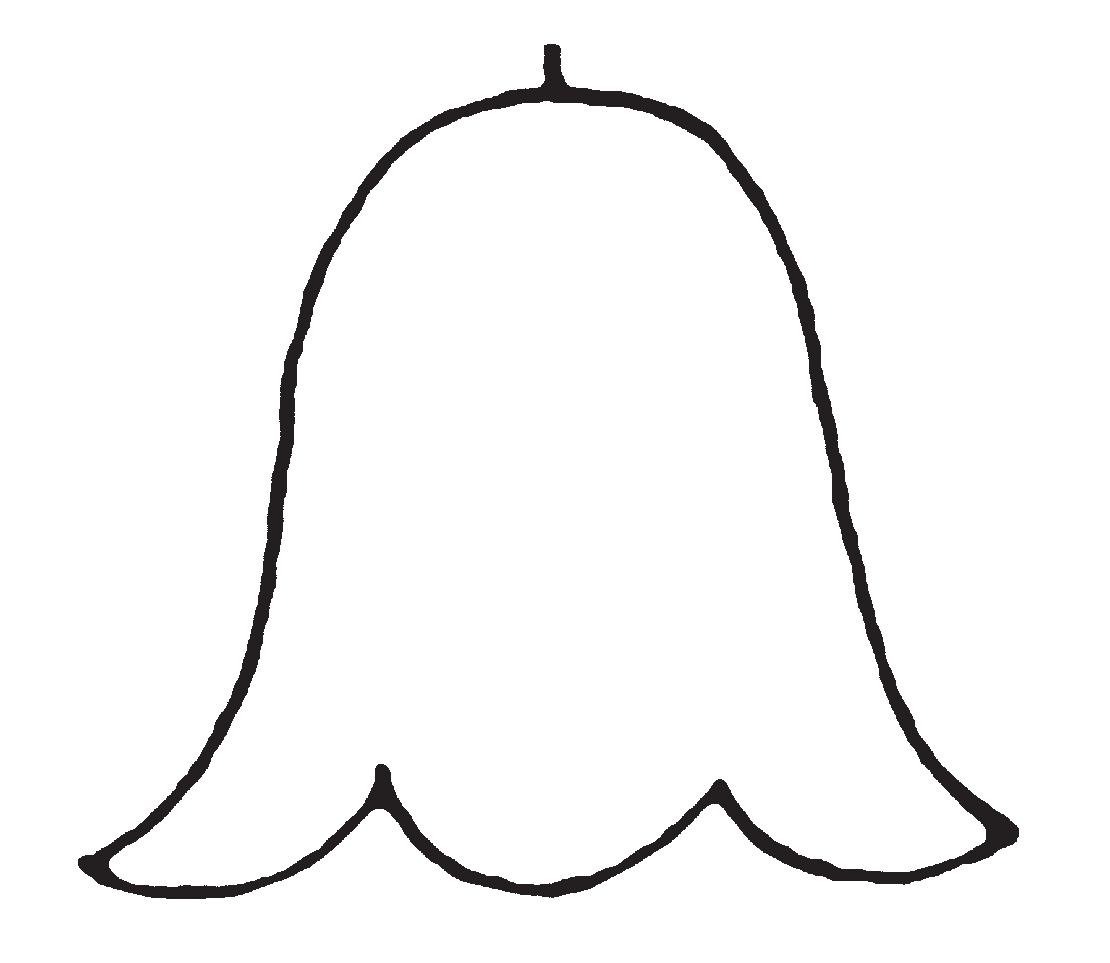 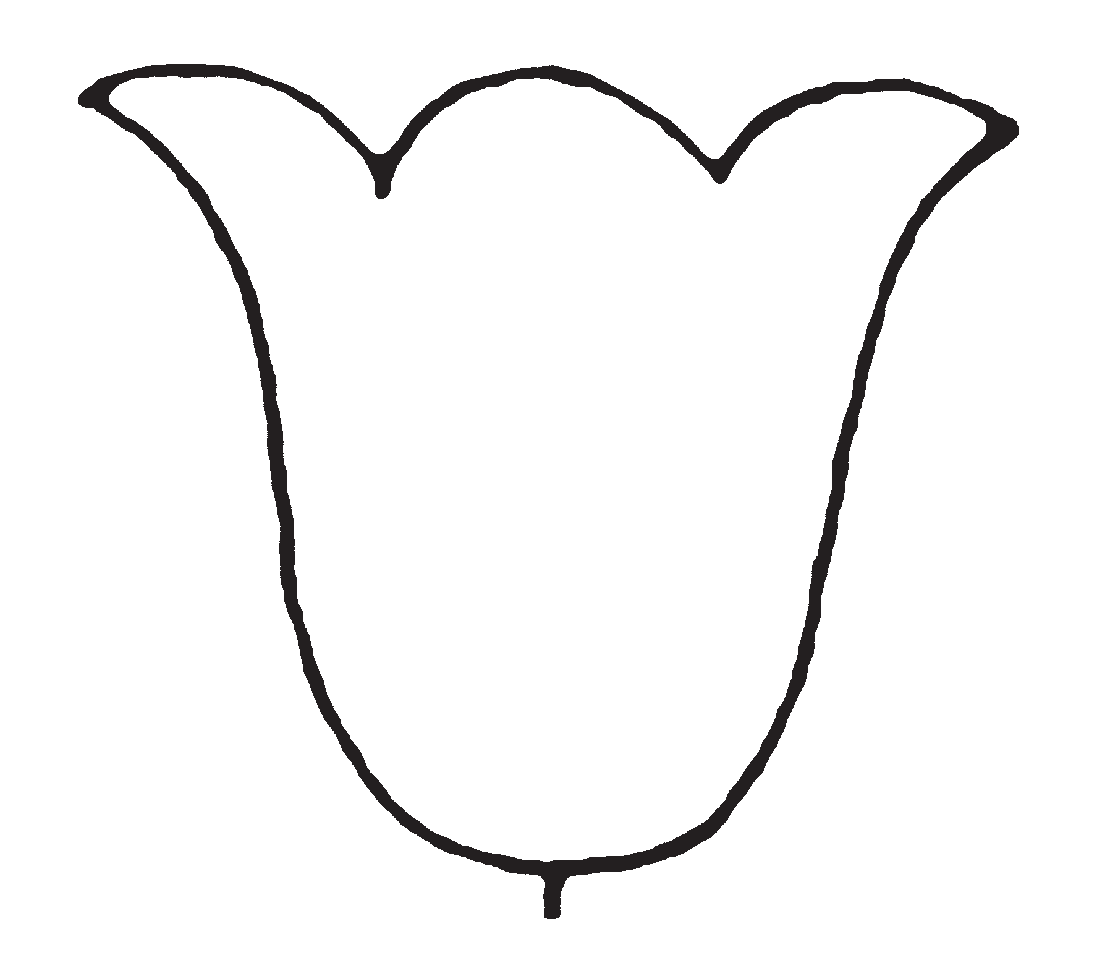 Выбери штриховку для каждой фигуры и заштрихуй.14Продолжи строчки.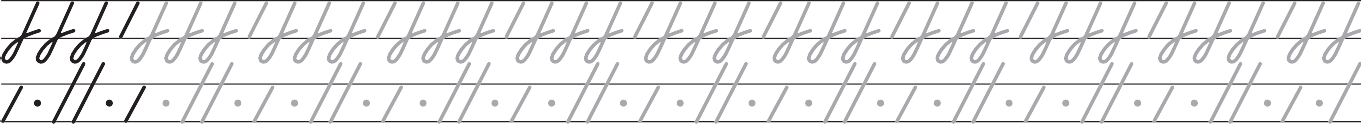 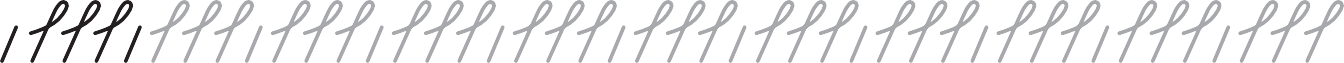 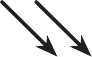 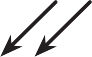 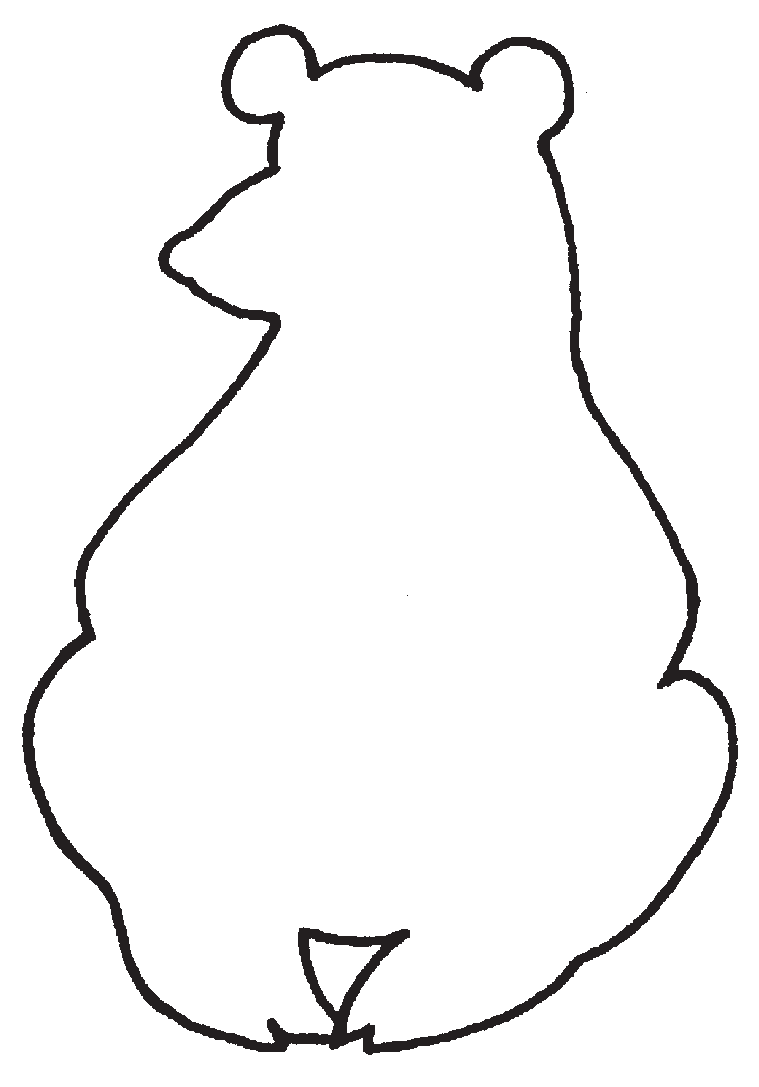 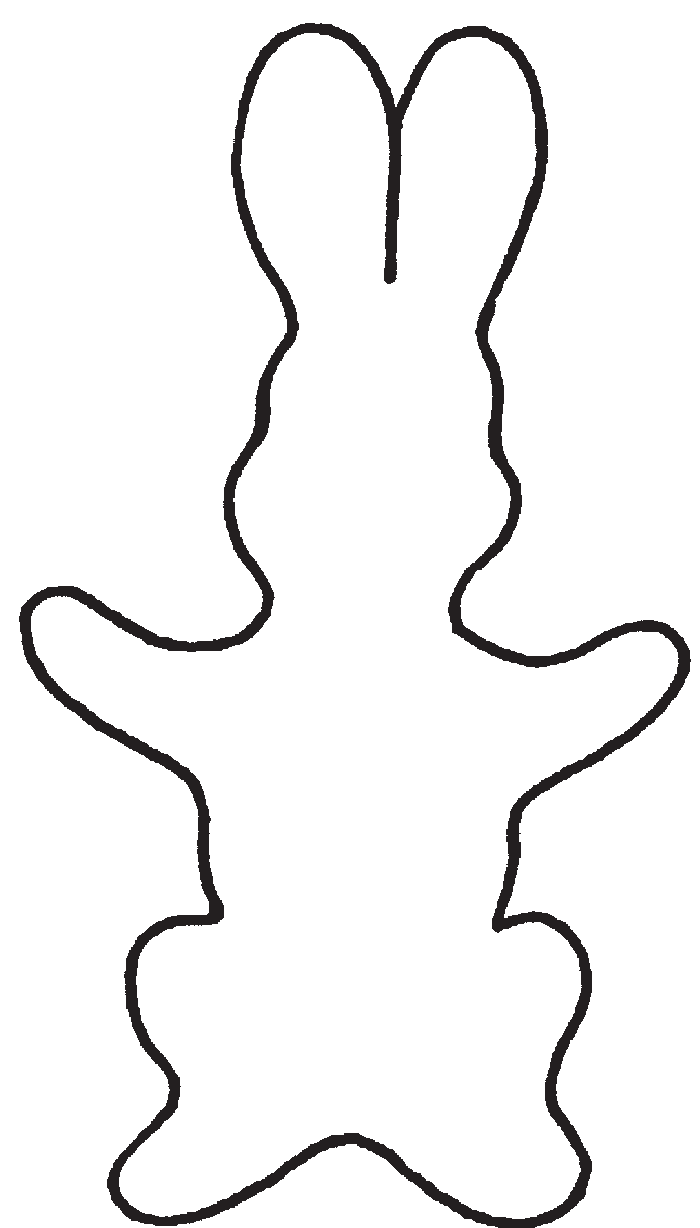 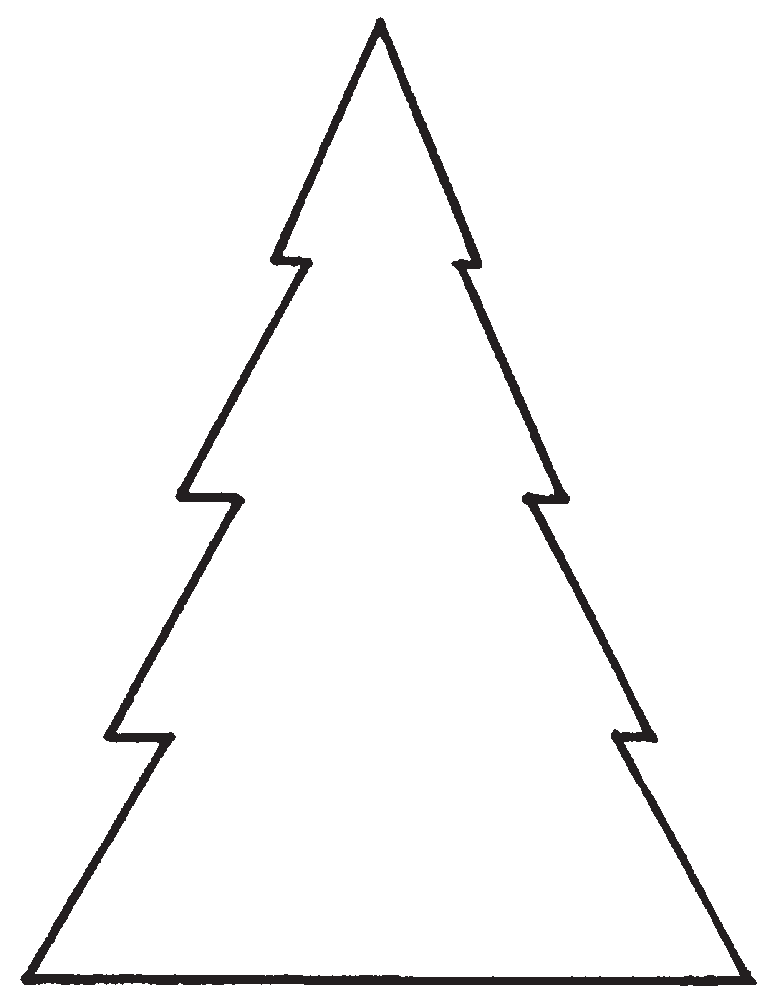 Выбери штриховку для каждой фигуры и заштрихуй.15Продолжи строчки.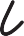 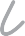 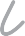 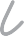 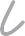 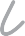 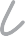 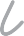 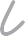 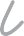 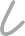 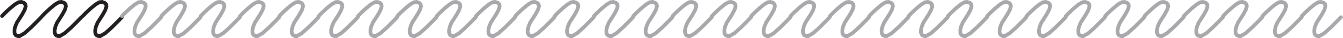 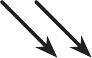 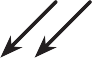 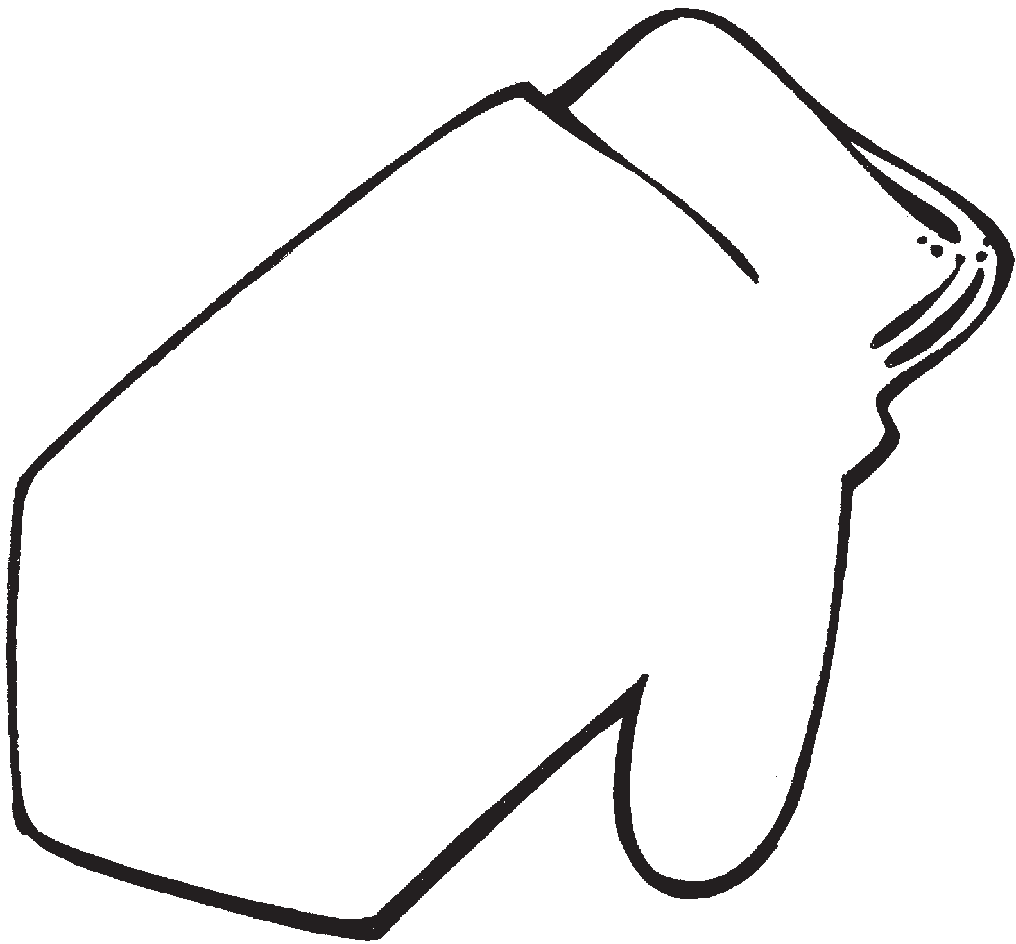 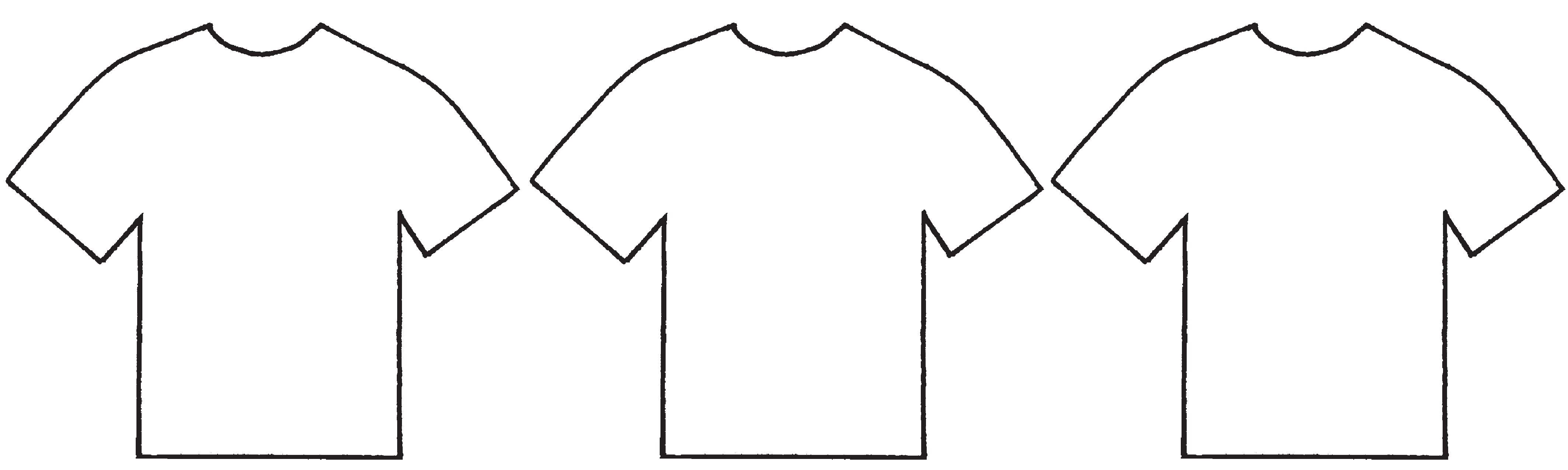 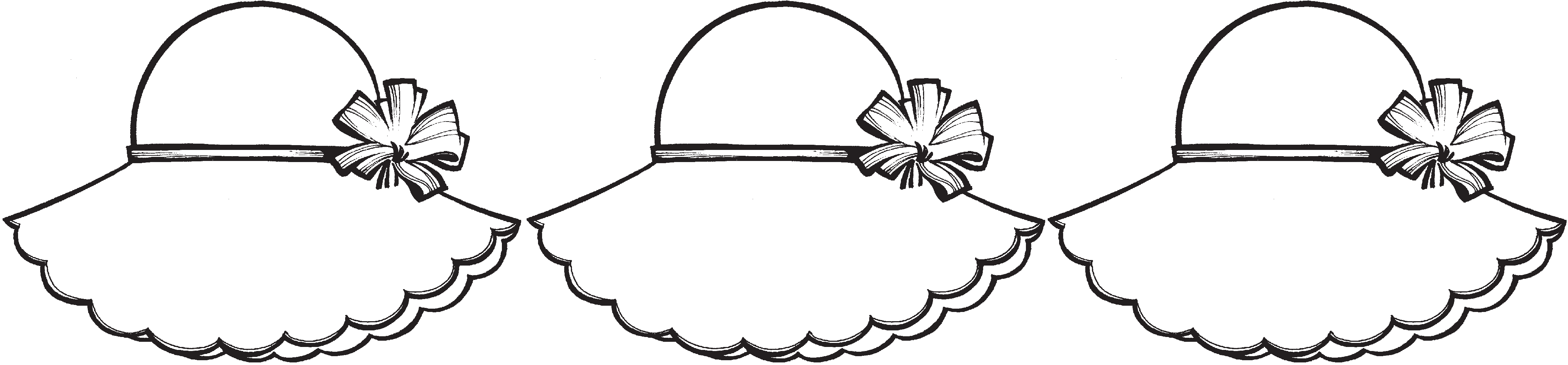 Выбери штриховку для каждой фигуры и заштрихуй.16